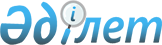 "Б" корпусының мемлекеттік әкімшілік лауазымдарына үлгілік біліктілік талаптарын бекіту туралы" Қазақстан Республикасы Мемлекеттік қызмет істері және сыбайлас жемқорлыққа қарсы іс-қимыл агенттігі Төрағасының 2016 жылғы 13 желтоқсандағы № 85 бұйрығына өзгеріс енгізу туралы
					
			Күшін жойған
			
			
		
					Қазақстан Республикасы Мемлекеттік қызмет істері және сыбайлас жемқорлыққа қарсы іс-қимыл агенттігі Төрағасының 2017 жылғы 10 мамырдағы № 98 бұйрығы. Қазақстан Республикасының Әділет министрлігінде 2017 жылғы 12 мамырда № 15121 болып тіркелді. Күші жойылды - Қазақстан Республикасының Мемлекеттік қызмет істері агенттігі Төрағасының 2023 жылғы 5 сәуірдегі № 71 бұйрығымен
      Ескерту. Күші жойылды - ҚР Мемлекеттік қызмет істері агенттігі Төрағасының 05.04.2023 № 71 (алғашқы ресми жарияланған күнінен бастап қолданысқа енгізіледі) бұйрығымен.
      БҰЙЫРАМЫН:
      1. "Б" корпусының мемлекеттік әкімшілік лауазымдарына үлгілік біліктілік талаптарын бекіту туралы" Қазақстан Республикасы Мемлекеттік қызмет істері және сыбайлас жемқорлыққа қарсы іс-қимыл агенттігі Төрағасының 2016 жылғы 13 желтоқсандағы № 85 бұйрығына (Нормативтік құқықтық актілерді мемлекеттік тіркеу тізілімінде № 14542 болып тіркелген, 2016 жылғы 23 желтоқсанда "Әділет" ақпараттық-құқықтық жүйесінде жарияланған) мынадай өзгеріс енгізілсін: 
      көрсетілген бұйрықпен бекітілген "Б" корпусының мемлекеттік әкімшілік лауазымдарына қойылатын үлгілік біліктілік талаптар осы бұйрыққа қосымшаға сәйкес жаңа редакцияда жазылсын.
      2. Қазақстан Республикасы Мемлекеттік қызмет істері және сыбайлас жемқорлыққа қарсы іс-қимыл агенттігінің Мемлекеттік қызмет департаменті заңнамада белгіленген тәртіппен:
      1) осы бұйрықтың Қазақстан Республикасы Әділет министрлігінде мемлекеттік тіркелуін;
      2) осы бұйрықтың мемлекеттік тіркелген күнінен бастап күнтізбелік он күн ішінде Қазақстан Республикасының Нормативтік құқықтық актілерінің эталондық бақылау банкінде орналастыру үшін Қазақстан Республикасы Әділет министрлігінің "Республикалық құқықтық ақпарат орталығының" шаруашылық жүргізу құқығындағы республикалық мемлекеттік кәсіпорнына жіберілуін;
      3) осы бұйрықтың Қазақстан Республикасы Мемлекеттік қызмет істері және сыбайлас жемқорлыққа қарсы іс-қимыл агенттігінің интернет-ресурсында орналастырылуын қамтамасыз етсін.
      3. Осы бұйрықтың орындалуын бақылау Қазақстан Республикасының Мемлекеттік қызмет істері және сыбайлас жемқорлыққа қарсы іс-қимыл агенттігі Төрағасының мемлекеттік қызмет мәселелеріне жетекшілік ететін орынбасарына жүктелсін.
      4. Осы бұйрық алғашқы ресми жарияланған күнінен бастап қолданысқа енгізіледі. "Б" корпусының мемлекеттік әкімшілік лауазымдарына үлгілік біліктілік талаптары 1-тарау. Жалпы ережелер
      1. Осы үлгілік біліктілік талаптар (бұдан әрі – үлгілік біліктілік талаптары) "Б" корпусы мемлекеттік әкімшілік лауазымдары санаттарының Мемлекеттік саяси және әкімшілік қызметшілер лауазымдарының тізілімімен (бұдан әрі - Тізілім) айқындалған A, В, С, D, Е санаттары топтарына белгiленген және оларға жатқызылан лауазымдарға орналасуға үміткер азаматтарға қойылады.
      2. Үлгілік біліктілік талаптары:
      1) білімі бойынша талаптарды;
      2) нақты мемлекеттік лауазымда кәсіби қызметін тиімді атқаруға қажетті құзыреттер бойынша талаптарды;
      3) жұмыс тәжірибесі бойынша талаптарды қамтиды. 2-тарау. Білімі және жұмыс тәжірибесі бойынша үлгілік біліктілік талаптары
      3. А-1* мемлекеттік әкімшілік лауазымдары санаттарына келесідей үлгілік біліктілік талаптары белгiленедi:
       жоғары білім;
       мынадай құзыреттердің бар болуы: бастамалық, адамдармен тіл табысуы, аналитикалық, ұйымдастырушылық, стратегиялық ойлау, көшбасшылық, әдептілік, сапаға бағдарлану, тұтынушыға бағдарлану, сыбайлас жемқорлыққа төзбеушілік;
      жұмыс тәжірибесі келесі талаптардың біріне сәйкес болуы тиіс:
      1) мемлекеттік қызмет өтілі алты жылдан кем емес, оның ішінде мемлекеттік органның штат кестесінде көзделген келесі төменгі санаттағы лауазымдарда немесе B-2, C-1, C-O-1, D-2, D-O-1 санаттарынан төмен емес лауазымдарда немесе Тізіліммен айқындалған "А" корпусының мемлекеттік әкімшілік лауазымдарында немесе саяси мемлекеттік лауазымдарда мемлекеттік қызмет өтілі бір жылдан кем емес;
      2) осы санаттағы нақты лауазымның функционалдық бағыттарына сәйкес салаларда жеті жылдан кем емес, оның ішінде мемлекеттік органның штат кестесінде көзделген келесі төменгі санаттағы лауазымдарда немесе B-2, C-1, C-O-1, D-2, D-O-1 санаттарынан төмен емес лауазымдарда немесе Тізіліммен айқындалған "А" корпусының мемлекеттік әкімшілік лауазымдарында немесе саяси мемлекеттік лауазымдарда мемлекеттік қызмет өтілі бір жылдан кем емес;
      3) B-2, C-1, C-O-1, D-2, D-O-1 санаттарынан төмен емес мемлекеттік әкімшілік лауазымдарда немесе Тізіліммен айқындалған "А" корпусының мемлекеттік әкімшілік лауазымдарында немесе саяси мемлекеттік лауазымдарда немесе Қазақстан Республикасы Парламентінің депутаты мәртебесінде немесе халықаралық қызметкер мәртебесінде қызмет өтілі алты жылдан кем емес;
      4) өкiлеттiктерiн теріс себептермен тоқтатқан судьяларды қоспағанда, Қазақстан Республикасының Жоғарғы Соты, облыстық және оларға теңестiрiлген сот судьясының лауазымында қызмет өтілі бес жылдан кем емес;
      5) мемлекеттік қызмет өтілі жеті жылдан кем емес, оның ішінде орталық деңгейдегі құқық қорғау органдарының немесе арнайы мемлекеттік органдардың департамент бастығының орынбасарынан немесе Қарулы Күштер әскери басқару органының жедел-тактикалық деңгейінен төмен емес немесе әскери оқу орындарының басқарма бастығының орынбасарынан төмен емес лауазымдарында екі жылдан кем емес;
      6) осы санаттағы нақты лауазымның функционалдық бағыттарына1 сәйкес салаларда жеті жылдан кем емес, оның ішінде жылдық орташа штат саны елу адамнан кем емес ұйымдардың басшылары және олардың орынбасарлары лауазымдарында жұмыс өтілі үш жылдан кем емес;**
      7) жоғары оқу орнынан кейінгі білім бағдарламалары бойынша мемлекеттік тапсырыс негізінде Қазақстан Республикасының Президенті жанындағы білім беру ұйымдарында немесе шетелдің жоғары оқу орындарында "Шетелде кадрлар даярлау жөнiндегi республикалық комиссия туралы" (бұдан әрі – Республикалық комиссия) Қазақстан Республикасы Президентінің 2000 жылғы 12 қазандағы № 470 Жарлығына сәйкес Шетелде кадрлар даярлау жөніндегі Республикалық комиссия бекітетін басым мамандықтар бойынша оқуды аяқтаған жағдайда мемлекеттік қызмет өтілі төрт жылдан кем емес, оның ішінде мемлекеттік органның штат кестесінде көзделген келесі төменгі санаттағы лауазымдарда немесе B-2, C-1, C-O-1, D-2, D-O-1 санаттарынан төмен емес лауазымдарда немесе Тізіліммен айқындалған "А" корпусының мемлекеттік әкімшілік лауазымдарында немесе саяси мемлекеттік лауазымдарда мемлекеттік қызмет өтілі бір жылдан кем емес;
      8) ғылым кандидаты немесе ғылым докторы немесе философия докторы (PhD) немесе бейіні бойынша докторы ғылыми дәрежелер (бұдан әрі – ғылыми дәреже) болған жағдайда осы санаттағы нақты лауазымның функционалдық бағыттарына сәйкес салаларда жұмыс өтілі төрт жылдан кем емес.**
      4. А-2 мемлекеттік әкімшілік лауазымдары санаттарына келесідей үлгілік біліктілік талаптары белгіленеді:
      жоғары білім;
      мынадай құзыреттердің бар болуы: бастамалық, адамдармен тіл табысуы, аналитикалық, ұйымдастырушылық, стратегиялық ойлау, көшбасшылық, әдептілік, сапаға бағдарлану, тұтынушыға бағдарлану, сыбайлас жемқорлыққа төзбеушілік;
      жұмыс тәжірибесі келесі талаптардың біріне сәйкес болуы тиіс:
      1) мемлекеттік қызмет өтілі бес жылдан кем емес, оның ішінде мемлекеттік органның штат кестесінде көзделген келесі төменгі санаттағы лауазымдарда немесе B-4, С-2, C-O-2, D-3, D-O-2 санаттарынан төмен емес лауазымдарда немесе Тізіліммен айқындалған "А" корпусының мемлекеттік әкімшілік лауазымдарында немесе саяси мемлекеттік лауазымдарда мемлекеттік қызмет өтілі бір жылдан кем емес;
      2) осы санаттағы нақты лауазымның функционалдық бағыттарына сәйкес салаларда алты жылдан кем емес, оның ішінде мемлекеттік органның штат кестесінде көзделген келесі төменгі санаттағы лауазымдарда немесе B-4, C-2, C-O-2, D-3, D-O-2 санаттарынан төмен емес лауазымдарда немесе Тізіліммен айқындалған "А" корпусының мемлекеттік әкімшілік лауазымдарында немесе саяси мемлекеттік лауазымдарда мемлекеттік қызмет өтілі бір жылдан кем емес;
      3) B-4, C-2, C-O-2, D-3, D-O-2 санаттарынан төмен емес мемлекеттік әкімшілік лауазымдарда немесе "А" корпусының мемлекеттік әкімшілік лауазымдарында немесе саяси мемлекеттік лауазымдарда немесе Қазақстан Республикасы Парламентінің депутаты мәртебесінде немесе халықаралық қызметкер мәртебесінде қызмет өтілі бес жылдан кем емес;
      4) өкiлеттiктерiн теріс себептермен тоқтатқан судьяларды қоспағанда, Қазақстан Республикасының Жоғарғы Соты, облыстық және оларға теңестiрiлген сот судьясының лауазымында қызмет өтілі төрт жылдан кем емес;
      5) мемлекеттік қызмет өтілі алты жылдан кем емес, оның ішінде орталық немесе облыстық деңгейдегі құқық қорғау органдарының немесе арнайы мемлекеттік органдардың басқарма бастығынан немесе Қарулы Күштер әскери басқару органының жедел-тактикалық деңгейінен төмен емес немесе әскери оқу орындарының бөлім басшысынан төмен емес лауазымдарында екі жылдан кем емес;
      6) осы санаттағы нақты лауазымның функционалдық бағыттарына сәйкес салаларда алты жылдан кем емес, оның ішінде ұйымдардың басшылары және олардың орынбасарлары лауазымдарында жұмыс өтілі екi жылдан кем емес;**
      7) жоғары оқу орнынан кейінгі білім бағдарламалары бойынша мемлекеттік тапсырыс негізінде Қазақстан Республикасының Президенті жанындағы білім беру ұйымдарында немесе шетелдің жоғары оқу орындарында Республикалық комиссия бекітетін басым мамандықтар бойынша оқуды аяқтаған жағдайда мемлекеттік қызмет өтілі үш жылдан кем емес, оның ішінде мемлекеттік органның штат кестесінде көзделген келесі төменгі санаттағы лауазымдарда немесе B-4, С-2, C-O-2, D-3, D-O-2 санаттарынан төмен емес лауазымдарда немесе Тізіліммен айқындалған "А" корпусының мемлекеттік әкімшілік лауазымдарында немесе саяси мемлекеттік лауазымдарда мемлекеттік қызмет өтілі бір жылдан кем емес;
      8) ғылыми дәрежесi болған жағдайда осы санаттағы нақты лауазымның функционалдық бағыттарына сәйкес салаларда жұмыс өтілі үш жылдан кем емес.**
      5. А-3 мемлекеттік әкімшілік лауазымдары санаттарына келесідей үлгілік біліктілік талаптары белгіленеді:
      жоғары білім;
      мынадай құзыреттердің бар болуы: бастамалық, адамдармен тіл табысуы, аналитикалық, ұйымдастырушылық, стратегиялық ойлау, көшбасшылық, әдептілік, сапаға бағдарлану, тұтынушыға бағдарлану, сыбайлас жемқорлыққа төзбеушілік;
      жұмыс тәжірибесі келесі талаптардың біріне сәйкес болуы тиіс:
      1) мемлекеттік қызмет өтілі төрт жылдан кем емес, оның ішінде мемлекеттік органның штат кестесінде көзделген келесі төменгі санаттағы лауазымдарда немесе B-5, С-3, C-O-2, D-3, D-O-2 санаттарынан төмен емес лауазымдарда немесе Тізіліммен айқындалған "А" корпусының мемлекеттік әкімшілік лауазымдарында немесе саяси мемлекеттік лауазымдарда мемлекеттік жұмыс өтілі бір жылдан кем емес;
      2) осы санаттағы нақты лауазымның функционалдық бағыттарына сәйкес салаларда бес жылдан кем емес, оның ішінде мемлекеттік органның штат кестесінде көзделген келесі төменгі санаттағы лауазымдарда немесе B-5, С-3, C-O-2, D-3, D-O-2 санаттарынан төмен емес лауазымдарда немесе Тізіліммен айқындалған "А" корпусының мемлекеттік әкімшілік лауазымдарында немесе саяси мемлекеттік лауазымдарда мемлекеттік қызмет өтілі бір жылдан кем емес;
      3) B-5, С-3, C-O-2, D-3, D-O-2 санаттарынан төмен емес мемлекеттік әкімшілік лауазымдарда немесе Тізіліммен айқындалған "А" корпусының мемлекеттік әкімшілік лауазымдарында немесе саяси мемлекеттік лауазымдарда немесе Қазақстан Республикасы Парламентінің депутаты мәртебесінде немесе халықаралық қызметкер мәртебесінде қызмет өтілі төрт жылдан кем емес;
      4) өкiлеттiктерiн теріс себептермен тоқтатқан судьяларды қоспағанда, Қазақстан Республикасының Жоғарғы Соты, облыстық және оларға теңестiрiлген сот судьясының лауазымында қызмет өтілі үш жылдан кем емес;
      5) мемлекеттік қызмет өтілі бес жылдан кем емес, оның ішінде орталық немесе облыстық деңгейдегі құқық қорғау органдарының немесе арнайы мемлекеттік органдардың басшылық лауазымдарында немесе Қарулы Күштер әскери басқару органдарының жедел-тактикалық деңгейінен төмен емес немесе әскери оқу орындарының басшылық лауазымдарында екі жылдан кем емес;
      6) осы санаттағы нақты лауазымның функционалдық бағыттарына сәйкес салаларда жұмыс өтілі бес жылдан кем емес, оның ішінде басшылық2 лауазымдарда бір жылдан кем емес;**
      7) жоғары оқу орнынан кейінгі білім бағдарламалары бойынша мемлекеттік тапсырыс негізінде Қазақстан Республикасының Президенті жанындағы білім беру ұйымдарында немесе шетелдің жоғары оқу орындарында Республикалық комиссия бекітетін басым мамандықтар бойынша оқуды аяқтаған жағдайда мемлекеттік қызмет өтілі екі жылдан кем емес, оның ішінде мемлекеттік органның штат кестесінде көзделген келесі төменгі санаттағы лауазымдарда немесе B-5, С-3, C-O-2, D-3, D-O-2 санаттарынан төмен емес лауазымдарда немесе Тізіліммен айқындалған "А" корпусының мемлекеттік әкімшілік лауазымдарында немесе саяси мемлекеттік лауазымдарда мемлекеттік қызмет өтілі бір жылдан кем емес;
      8) ғылыми дәрежесiнің болуы.**
      6. А-4 мемлекеттік әкімшілік лауазымдары санаттарына келесідей үлгілік біліктілік талаптары белгіленеді:
      жоғары білім;
      мынадай құзыреттердің бар болуы: бастамалық, адамдармен тіл табысуы, аналитикалық, ұйымдастырушылық, әдептілік, сапаға бағдарлану, тұтынушыға бағдарлану, сыбайлас жемқорлыққа төзбеушілік;
      жұмыс тәжірибесі келесі талаптардың біріне сәйкес болуы тиіс:
      1) мемлекеттік қызмет өтілі үш жылдан кем емес, оның ішінде мемлекеттік органның штат кестесінде көзделген келесі төменгі санаттағы лауазымдарда немесе B-6, С-4, C-O-4, D-4, D-O-3 санаттарынан төмен емес лауазымдарда немесе Тізіліммен айқындалған "А" корпусының мемлекеттік әкімшілік лауазымдарында немесе саяси мемлекеттік лауазымдарда мемлекеттік қызмет өтілі бір жылдан кем емес;
      2) осы санаттағы нақты лауазымның функционалдық бағыттарына сәйкес салаларда төрт жылдан кем емес, оның ішінде мемлекеттік органның штат кестесінде көзделген келесі төменгі санаттағы лауазымдарда немесе B-6, С-4, C-O-4, D-4, D-O-3 санаттарынан төмен емес лауазымдарда немесе Тізіліммен айқындалған "А" корпусының мемлекеттік әкімшілік лауазымдарында немесе саяси мемлекеттік лауазымдарда мемлекеттік қызмет өтілі бір жылдан кем емес;
      3) B-6, C-4, C-O-4, D-4, D-O-3 санаттарынан төмен емес мемлекеттік әкімшілік лауазымдарда немесе Тізіліммен айқындалған "А" корпусының мемлекеттік әкімшілік лауазымдарында немесе саяси мемлекеттік лауазымдарда немесе Қазақстан Республикасы Парламентінің депутаты мәртебесінде немесе тұрақты негізде қызмет ететін облыс, республикалық маңызы бар қала, астана мәслихатының депутаты мәртебесінде немесе халықаралық қызметкер мәртебесінде қызмет өтілі үш жылдан кем емес;
      4) өкiлеттiктерiн теріс себептермен тоқтатқан судьяларды қоспағанда, судья лауазымында қызмет өтілі екі жылдан кем емес;
      5) мемлекеттік қызмет өтілі төрт жылдан кем емес, оның ішінде орталық немесе облыстық деңгейдегі құқық қорғау органдарының немесе арнайы мемлекеттік органдарының немесе Қарулы Күштер әскери басқару органдарының жедел-тактикалық деңгейінен төмен емес немесе әскери оқу орындарының лауазымдарында екі жылдан кем емес;
      6) осы санаттағы нақты лауазымның функционалдық бағытына сәйкес салаларда жұмыс өтілі төрт жылдан кем емес;**
      7) жоғары оқу орындарынан кейінгі оқу бағдарламалары бойынша Қазақстан Республикасының Президенті жанындағы білім беру ұйымдарында мемлекеттік тапсырыс негізінде немесе шетелдің жоғары оқу орындарында Республикалық комиссия бекітетін басым мамандықтар бойынша оқуды аяқтауы;
      8) ғылыми дәрежесінің болуы.**
      7. А-5 мемлекеттік әкімшілік лауазымдары санаттарына келесідей үлгілік біліктілік талаптары белгіленеді:
      жоғары білім;
      мынадай құзыреттердің бар болуы: бастамалық, адамдармен тіл табысуы, аналитикалық, ұйымдастырушылық, әдептілік, сапаға бағдарлану, тұтынушыға бағдарлану, сыбайлас жемқорлыққа төзбеушілік;
      жұмыс тәжірибесі келесі талаптардың біріне сәйкес болуы тиіс:
      1) мемлекеттік қызмет өтілі екі жылдан кем емес, оның ішінде мемлекеттік органның штат кестесінде көзделген келесі төменгі санаттағы лауазымдарда немесе B-6, С-5, C-O-5, D-4, D-O-4 санаттарынан төмен емес лауазымдарда немесе Тізіліммен айқындалған "А" корпусының мемлекеттік әкімшілік лауазымдарында немесе саяси мемлекеттік лауазымдарда мемлекеттік қызмет өтілі бір жылдан кем емес;
      2) осы санаттағы нақты лауазымның функционалдық бағыттарына сәйкес салаларда үш жылдан кем емес, оның ішінде мемлекеттік органның штат кестесінде көзделген келесі төменгі санаттағы лауазымдарда немесе B-6, С-5, C-O-5, D-4, D-O-4 санаттарынан төмен емес лауазымдарда немесе Тізіліммен айқындалған "А" корпусының мемлекеттік әкімшілік лауазымдарында немесе саяси мемлекеттік лауазымдарда мемлекеттік қызмет өтілі бір жылдан кем емес;
      3) B-6, C-5, C-O-5, D-4, D-O-4 санаттарынан төмен емес мемлекеттік әкімшілік лауазымдарда немесе Тізіліммен айқындалған "А" корпусының мемлекеттік әкімшілік лауазымдарында немесе саяси мемлекеттік лауазымдарда немесе Қазақстан Республикасы Парламентінің депутаты мәртебесінде немесе тұрақты негізде қызмет ететін облыс, республикалық маңызы бар қала, астана мәслихатының депутаты мәртебесінде немесе халықаралық қызметкер мәртебесінде қызмет өтілі екі жылдан кем емес;
      4) өкiлеттiктерiн теріс себептермен тоқтатқан судьяларды қоспағанда, судья лауазымында қызмет өтілі бір жылдан кем емес;
      5) мемлекеттік қызмет өтілі үш жылдан кем емес, оның ішінде орталық немесе облыстық деңгейдегі құқық қорғау органдарының немесе арнайы мемлекеттік органдарының немесе Қарулы Күштер әскери басқару органдарының жедел-тактикалық деңгейінен төмен емес немесе әскери оқу орындарының лауазымдарында екі жылдан кем емес;
      6) осы санаттағы нақты лауазымның функционалдық бағытына сәйкес салаларда жұмыс өтілі үш жылдан кем емес;**
      7) жоғары оқу орындарынан кейінгі оқу бағдарламалары бойынша Қазақстан Республикасының Президенті жанындағы білім беру ұйымдарында мемлекеттік тапсырыс негізінде немесе шетелдің жоғары оқу орындарында Республикалық комиссия бекітетін басым мамандықтар бойынша оқуды аяқтауы;
      8) ғылыми дәрежесінің болуы.**
      8. В-1* мемлекеттік әкімшілік лауазымдары санаттарына келесідей үлгілік біліктілік талаптары белгіленеді:
      жоғары білім;
      мынадай құзыреттердің бар болуы: бастамалық, адамдармен тіл табысуы, аналитикалық, ұйымдастырушылық, стратегиялық ойлау, көшбасшылық, әдептілік, сапаға бағдарлану, тұтынушыға бағдарлану, сыбайлас жемқорлыққа төзбеушілік;
      жұмыс тәжірибесі келесі талаптардың біріне сәйкес болуы тиіс:
      1) мемлекеттік қызмет өтілі алты жылдан кем емес, оның ішінде мемлекеттік органның штат кестесінде көзделген келесі төменгі санаттағы лауазымдарда немесе А-2, B-2, C-2, C-O-1, D-2, D-O-1 санаттарынан төмен емес лауазымдарда немесе Тізіліммен айқындалған "А" корпусының мемлекеттік әкімшілік лауазымдарында немесе саяси мемлекеттік лауазымдарда мемлекеттік қызмет өтілі бір жылдан кем емес;
      2) осы санаттағы нақты лауазымның функционалдық бағыттарына сәйкес салаларда жеті жылдан кем емес, оның ішінде мемлекеттік органның штат кестесінде көзделген келесі төменгі санаттағы лауазымдарда немесе А-2, B-2, C-2, C-O-1, D-2, D-O-1 санаттарынан төмен емес лауазымдарда немесе Тізіліммен айқындалған "А" корпусының мемлекеттік әкімшілік лауазымдарында немесе саяси мемлекеттік лауазымдарда мемлекеттік қызмет өтілі бір жылдан кем емес;
      3) А-2, B-2, C-2, C-O-1, D-2, D-O-1 санаттарынан төмен емес мемлекеттік әкімшілік лауазымдарда немесе "А" корпусының мемлекеттік әкімшілік лауазымдарында немесе саяси мемлекеттік лауазымдарда немесе Қазақстан Республикасы Парламентінің депутаты мәртебесінде немесе халықаралық қызметкер мәртебесінде қызмет өтілі алты жылдан кем емес;
      4) өкiлеттiктерiн теріс себептермен тоқтатқан судьяларды қоспағанда, судья лауазымында жұмыс өтілі бес жылдан кем емес3 немесе Қазақстан Республикасы Жоғарғы Соты судьясының лауазымында қызмет өтілі екі жылдан кем емес, немесе облыстық және оларға теңестірілген сот судьясының лауазымында қызмет өтілі үш жылдан кем емес;
      5) мемлекеттік қызмет өтілі жеті жылдан кем емес, оның ішінде орталық деңгейдегі құқық қорғау органдарының немесе арнайы мемлекеттік органдардың департамент бастығының орынбасарынан немесе Қарулы Күштер әскери басқару органының жедел-тактикалық деңгейінен төмен емес немесе әскери оқу орындарының басқарма бастығынан төмен емес лауазымдарында екі жылдан кем емес;
      6) осы санаттағы нақты лауазымның функционалдық бағыттарына сәйкес салаларда жұмыс өтілі жеті жылдан кем емес, оның ішінде жылдық орташа штат саны елу адамнан кем емес ұйымдардың басшылары және олардың орынбасарлары лауазымдарында жұмыс өтілі екi жылдан кем емес;**
      7) жоғары оқу орнынан кейінгі білім бағдарламалары бойынша мемлекеттік тапсырыс негізінде Қазақстан Республикасының Президенті жанындағы білім беру ұйымдарында немесе шетелдің жоғары оқу орындарында Республикалық комиссия бекітетін басым мамандықтар бойынша оқуды аяқтаған жағдайда мемлекеттік қызмет өтілі төрт жылдан кем емес, оның ішінде мемлекеттік органның штат кестесінде көзделген келесі төменгі санаттағы лауазымдарда немесе А-2, B-2, C-2, C-O-1, D-2, D-O-1 санаттарынан төмен емес лауазымдарда немесе Тізіліммен айқындалған "А" корпусының мемлекеттік әкімшілік лауазымдарында немесе саяси мемлекеттік лауазымдарда мемлекеттік қызмет өтілі бір жылдан кем емес;
      8) ғылыми дәрежесі болған жағдайда осы санаттағы нақты лауазымның функционалдық бағыттарына сәйкес салаларда жұмыс өтілі төрт жылдан кем емес.**
      9. В-2 мемлекеттік әкімшілік лауазымдары санаттарына келесідей үлгілік біліктілік талаптары белгіленеді:
      жоғары білім;
      мынадай құзыреттердің бар болуы: бастамалық, адамдармен тіл табысуы, аналитикалық, ұйымдастырушылық, стратегиялық ойлау, көшбасшылық, әдептілік, сапаға бағдарлану, тұтынушыға бағдарлану, сыбайлас жемқорлыққа төзбеушілік;
      жұмыс тәжірибесі келесі талаптардың біріне сәйкес болуы тиіс:
      1) мемлекеттік қызмет өтілі бес жылдан кем емес, оның ішінде мемлекеттік органның штат кестесінде көзделген келесі төменгі санаттағы лауазымдарда немесе А-3, B-4, С-3, C-O-2, D-3, D-O-2 санаттарынан төмен емес лауазымдарда немесе Тізіліммен айқындалған "А" корпусының мемлекеттік әкімшілік лауазымдарында немесе саяси мемлекеттік лауазымдарда мемлекеттік қызмет өтілі бір жылдан кем емес;
      2) осы санаттағы нақты лауазымның функционалдық бағыттарына сәйкес салаларда алты жылдан кем емес, оның ішінде мемлекеттік органның штат кестесінде көзделген келесі төменгі санаттағы лауазымдарда немесе А-3, B-4, С-3, C-O-2, D-3, D-O-2 санаттарынан төмен емес лауазымдарда немесе Тізіліммен айқындалған "А" корпусының мемлекеттік әкімшілік лауазымдарында немесе саяси мемлекеттік лауазымдарда мемлекеттік қызмет өтілі бір жылдан кем емес;
      3) А-3, B-4, С-3, C-O-2, D-3, D-O-2 санаттарынан төмен емес мемлекеттік әкімшілік лауазымдарда немесе Тізіліммен айқындалған "А" корпусының мемлекеттік әкімшілік лауазымдарында немесе саяси мемлекеттік лауазымдарда немесе Қазақстан Республикасы Парламентінің депутаты мәртебесінде немесе халықаралық қызметкер мәртебесінде қызмет өтілі бес жылдан кем емес;
      4) өкiлеттiктерiн теріс себептермен тоқтатқан судьяларды қоспағанда, Қазақстан Республикасының Жоғарғы Соты, облыстық және оларға теңестiрiлген сот судьясының лауазымында қызмет өтілі екі жыл алты айдан кем емес;
      5) мемлекеттік қызмет өтілі алты жылдан кем емес, оның ішінде орталық немесе облыстық деңгейдегі құқық қорғау органдарының немесе арнайы мемлекеттік органдардың басқарма бастығынан немесе Қарулы Күштер әскери басқару органының жедел-тактикалық деңгейінен төмен емес немесе әскери оқу орындарының бөлім бастығынан төмен емес лауазымдарында екі жылдан кем емес;
      6) осы санаттағы нақты лауазымның функционалдық бағыттарына сәйкес салаларда алты жылдан кем емес, оның ішінде ұйымдардың басшылары және олардың орынбасарлары лауазымдарында жұмыс өтілі екi жылдан кем емес;**
      7) жоғары оқу орнынан кейінгі білім бағдарламалары бойынша мемлекеттік тапсырыс негізінде Қазақстан Республикасының Президенті жанындағы білім беру ұйымдарында немесе шетелдің жоғары оқу орындарында Республикалық комиссия бекітетін басым мамандықтар бойынша оқуды аяқтаған жағдайда мемлекеттік қызмет өтілі үш жылдан кем емес, оның ішінде мемлекеттік органның штат кестесінде көзделген келесі төменгі санаттағы лауазымдарда немесе А-3, B-4, С-3, C-O-2, D-3, D-O-2 санаттарынан төмен емес лауазымдарда немесе Тізіліммен айқындалған "А" корпусының мемлекеттік әкімшілік лауазымдарында немесе саяси мемлекеттік лауазымдарда бір жылдан кем емес;
      8) ғылыми дәрежесі болған жағдайда осы санаттағы нақты лауазымның функционалдық бағыттарына сәйкес салаларда жұмыс өтілі үш жылдан кем емес.**
      10. В-34 мемлекеттік әкімшілік лауазымдары санаттарына келесідей үлгілік біліктілік талаптары белгіленеді:
       жоғары білім;
       мынадай құзыреттердің бар болуы: бастамалық, адамдармен тіл табысуы, аналитикалық, ұйымдастырушылық, стратегиялық ойлау, көшбасшылық, әдептілік, сапаға бағдарлану, тұтынушыға бағдарлану, сыбайлас жемқорлыққа төзбеушілік;
      жұмыс тәжірибесі келесі талаптардың біріне сәйкес болуы тиіс:
      1) мемлекеттік қызмет өтілі төрт жылдан кем емес, оның ішінде мемлекеттік органның штат кестесінде көзделген келесі төменгі санаттағы лауазымдарда немесе А-4, B-4, С-3, C-O-3, D-3, D-O-2 санаттарынан төмен емес лауазымдарда немесе Тізіліммен айқындалған "А" корпусының мемлекеттік әкімшілік лауазымдарында немесе саяси мемлекеттік лауазымдарда мемлекеттік қызмет өтілі бір жылдан кем емес;
      2) осы санаттағы нақты лауазымның функционалдық бағыттарына сәйкес салаларда бес жылдан кем емес, оның ішінде мемлекеттік органның штат кестесінде көзделген келесі төменгі санаттағы лауазымдарда немесе А-4, B-4, С-3, C-O-3, D-3, D-O-2 санаттарынан төмен емес лауазымдарда немесе Тізіліммен айқындалған "А" корпусының мемлекеттік әкімшілік лауазымдарында немесе саяси мемлекеттік лауазымдарда мемлекеттік қызмет өтілі бір жылдан кем емес;
      3) А-4, B-4, С-3, C-O-3, D-3, D-O-2 санаттарынан төмен емес мемлекеттік әкімшілік лауазымдарда немесе Тізіліммен айқындалған "А" корпусының мемлекеттік әкімшілік лауазымдарында немесе саяси мемлекеттік лауазымдарда немесе Қазақстан Республикасы Парламентінің депутаты мәртебесінде немесе халықаралық қызметкер мәртебесінде қызмет өтілі төрт жылдан кем емес;
      4) өкiлеттiктерiн теріс себептермен тоқтатқан судьяларды қоспағанда, Қазақстан Республикасының Жоғарғы Соты, облыстық және оларға теңестiрiлген сот судьясының лауазымында қызмет өтілі екі жылдан кем емес;
      5) мемлекеттік қызмет өтілі бес жылдан кем емес, оның ішінде орталық немесе облыстық деңгейдегі құқық қорғау органдарының немесе арнайы мемлекеттік органдарының басшылық лауазымдарында немесе Қарулы Күштер әскери басқару органдарының жедел-тактикалық деңгейінен төмен емес немесе әскери оқу орындарының басшылық лауазымдарында екі жылдан кем емес;
      6) осы санаттағы нақты лауазымның функционалдық бағыттарына сәйкес салаларда жұмыс өтілі бес жылдан кем емес, оның ішінде басшылық лауазымдарда екі жылдан кем емес;**
      7) жоғары оқу орнынан кейінгі білім бағдарламалары бойынша мемлекеттік тапсырыс негізінде Қазақстан Республикасының Президенті жанындағы білім беру ұйымдарында немесе шетелдің жоғары оқу орындарында Республикалық комиссия бекітетін басым мамандықтар бойынша оқуды аяқтаған жағдайда мемлекеттік қызмет өтілі екі жылдан кем емес, оның ішінде мемлекеттік органның штат кестесінде көзделген келесі төменгі санаттағы лауазымдарда немесе А-4, B-4, С-3, C-O-3, D-3, D-O-2 санаттарынан төмен емес лауазымдарда немесе "А" корпусының мемлекеттік әкімшілік лауазымдарында немесе саяси мемлекеттік лауазымдарда бір жылдан кем емес;
      8) ғылыми дәрежесі болған жағдайда осы санаттағы нақты лауазымның функционалдық бағыттарына сәйкес салаларда жұмыс өтілі екі жылдан кем емес.**
      11. В-4 мемлекеттік әкімшілік лауазымдары санаттарына келесідей үлгілік біліктілік талаптары белгіленеді:
       жоғары білім;
       мынадай құзыреттердің бар болуы: бастамалық, адамдармен тіл табысуы, аналитикалық, ұйымдастырушылық, әдептілік, сапаға бағдарлану, тұтынушыға бағдарлану, сыбайлас жемқорлыққа төзбеушілік;
      жұмыс тәжірибесі келесі талаптардың біріне сәйкес болуы тиіс:
      1) мемлекеттік қызмет өтілі үш жылдан кем емес, оның ішінде мемлекеттік органның штат кестесінде көзделген келесі төменгі санаттағы лауазымдарда немесе А-5, B-5, С-4, C-O-4, D-4, D-O-3 санаттарынан төмен емес лауазымдарда немесе Тізіліммен айқындалған "А" корпусының мемлекеттік әкімшілік лауазымдарында немесе саяси мемлекеттік лауазымдарда мемлекеттік қызмет өтілі бір жылдан кем емес;
      2) осы санаттағы нақты лауазымның функционалдық бағыттарына сәйкес салаларда төрт жылдан кем емес, оның ішінде мемлекеттік органның штат кестесінде көзделген келесі төменгі санаттағы лауазымдарда немесе А-5, B-5, С-4, C-O-4, D-4, D-O-3 санаттарынан төмен емес лауазымдарда немесе Тізіліммен айқындалған "А" корпусының мемлекеттік әкімшілік лауазымдарында немесе саяси мемлекеттік лауазымдарда мемлекеттік қызмет өтілі бір жылдан кем емес;
      3) А-5, B-5, С-4, C-O-4, D-4, D-O-3 санаттарынан төмен емес мемлекеттік әкімшілік лауазымдарда немесе Тізіліммен айқындалған "А" корпусының мемлекеттік әкімшілік лауазымдарында немесе саяси мемлекеттік лауазымдарда немесе Қазақстан Республикасы Парламентінің депутаты мәртебесінде немесе тұрақты негізде қызмет ететін облыс, республикалық маңызы бар қала, астана мәслихатының депутаты мәртебесінде немесе халықаралық қызметкер мәртебесінде қызмет өтілі үш жылдан кем емес;
      4) өкiлеттiктерiн теріс себептермен тоқтатқан судьяларды қоспағанда, судья лауазымында қызмет өтілі бір жыл алты айдан кем емес;
      5) мемлекеттік қызмет өтілі төрт жылдан кем емес, оның ішінде орталық құқық қорғау органдарының немесе арнайы мемлекеттік органдарының лауазымдарында немесе облыстық деңгейдегі басшылық лауазымдарында немесе Қарулы Күштер әскери басқару органдарының жедел-тактикалық деңгейінен төмен емес немесе әскери оқу орындарының лауазымдарында екі жылдан кем емес;
      6) осы санаттағы нақты лауазымның функционалдық бағытына сәйкес салаларда жұмыс өтілі төрт жылдан кем емес, оның ішінде басшылық лауазымдарда екі жылдан кем емес;**
      7) жоғары оқу орындарынан кейінгі білім бағдарламалары бойынша Қазақстан Республикасының Президенті жанындағы білім беру ұйымдарында мемлекеттік тапсырыс негізінде немесе шетелдің жоғары оқу орындарында Республикалық комиссия бекітетін басым мамандықтар бойынша оқуды аяқтауы;
      8) ғылыми дәрежесінің болуы;**
      9) сот отырысының хатшысы ретінде жұмыс өтілі үш жылдан кем емес, оның ішінде облыстық деңгейдегі сот отырысының хатшысы ретінде бір жылдан кем емес.***
      12. В-5 мемлекеттік әкімшілік лауазымдары санаттарына келесідей үлгілік біліктілік талаптары белгіленеді:
      жоғары білім;
       мынадай құзыреттердің бар болуы: бастамалық, адамдармен тіл табысуы, аналитикалық, ұйымдастырушылық, әдептілік, сапаға бағдарлану, тұтынушыға бағдарлану, сыбайлас жемқорлыққа төзбеушілік;
      жұмыс тәжірибесі келесі талаптардың біріне сәйкес болуы тиіс:
      1) мемлекеттік қызмет өтілі екі жылдан кем емес, оның ішінде мемлекеттік органның штат кестесінде көзделген келесі төменгі санаттағы лауазымдарда немесе А-5, B-6, С-5, C-O-5, D-4, D-O-4 санаттарынан төмен емес лауазымдарда немесе Тізіліммен айқындалған "А" корпусының мемлекеттік әкімшілік лауазымдарында немесе саяси мемлекеттік лауазымдарда мемлекеттік қызмет өтілі бір жылдан кем емес;
      2) осы санаттағы нақты лауазымның функционалдық бағыттарына сәйкес салаларда үш жылдан кем емес, оның ішінде мемлекеттік органның штат кестесінде көзделген келесі төменгі санаттағы лауазымдарда немесе А-5, B-6, С-5, C-O-5, D-4, D-O-4 санаттарынан төмен емес лауазымдарда немесе Тізіліммен айқындалған "А" корпусының мемлекеттік әкімшілік лауазымдарында немесе саяси мемлекеттік лауазымдарда мемлекеттік қызмет өтілі бір жылдан кем емес;
      3) А-5, B-6, С-5, C-O-5, D-4, D-O-4 санаттарынан төмен емес мемлекеттік әкімшілік лауазымдарда немесе Тізіліммен айқындалған "А" корпусының мемлекеттік әкімшілік лауазымдарында немесе саяси мемлекеттік лауазымдарда немесе Қазақстан Республикасы Парламентінің депутаты мәртебесінде немесе тұрақты негізде қызмет ететін облыс, республикалық маңызы бар қала, астана мәслихатының депутаты мәртебесінде немесе халықаралық қызметкер мәртебесінде қызмет өтілі екі жылдан кем емес;
      4) өкiлеттiктерiн теріс себептермен тоқтатқан судьяларды қоспағанда, судья лауазымында қызмет өтілі бір жылдан кем емес;
      5) мемлекеттік қызмет өтілі үш жылдан кем емес, оның ішінде орталық немесе облыстық деңгейдегі құқық қорғау органдарының немесе арнайы мемлекеттік органдарының немесе Қарулы Күштер әскери басқару органдарының жедел-тактикалық деңгейінен төмен емес немесе әскери оқу орындарының лауазымдарында екі жылдан кем емес;
      6) осы санаттағы нақты лауазымның функционалдық бағытына сәйкес салаларда жұмыс өтілі төрт жылдан кем емес;**
      7) жоғары оқу орындарынан кейінгі білім бағдарламалары бойынша Қазақстан Республикасының Президенті жанындағы білім беру ұйымдарында мемлекеттік тапсырыс негізінде немесе шетелдің жоғары оқу орындарында Республикалық комиссия бекітетін басым мамандықтар бойынша оқуды аяқтауы;
      8) ғылыми дәрежесінің болуы;**
      9) сот отырысының хатшысы ретінде жұмыс өтілі үш жылдан кем емес, оның ішінде облыстық деңгейдегі сот отырысының хатшысы ретінде бір жылдан кем емес.***
      13. В-6 мемлекеттік әкімшілік лауазымдары санаттарына келесідей үлгілік біліктілік талаптары белгіленеді:
       жоғары білім;
       мынадай құзыреттердің бар болуы: бастамалық, адамдармен тіл табысуы, аналитикалық, ұйымдастырушылық, әдептілік, сапаға бағдарлану, тұтынушыға бағдарлану, сыбайлас жемқорлыққа төзбеушілік;
      жұмыс тәжірибесі талап етiлмейдi.
      14. С-1* мемлекеттік әкімшілік лауазымдары санаттарына келесідей үлгілік біліктілік талаптары белгіленеді:
      жоғары білім;
      мынадай құзыреттердің бар болуы: бастамалық, адамдармен тіл табысуы, аналитикалық, ұйымдастырушылық, стратегиялық ойлау, көшбасшылық, әдептілік, сапаға бағдарлану, тұтынушыға бағдарлану, сыбайлас жемқорлыққа төзбеушілік;
      жұмыс тәжірибесі келесі талаптардың біріне сәйкес болуы тиіс:
      1) мемлекеттік қызмет өтілі бес жылдан кем емес, оның ішінде мемлекеттік органның штат кестесінде көзделген келесі төменгі санаттағы лауазымдарда немесе А-2, B-2, C-2, C-O-1, D-2, D-O-1 санаттарынан төмен емес лауазымдарда немесе Тізіліммен айқындалған "А" корпусының мемлекеттік әкімшілік лауазымдарында немесе саяси мемлекеттік лауазымдарда мемлекеттік қызмет өтілі бір жылдан кем емес;
      2) осы санаттағы нақты лауазымның функционалдық бағыттарына сәйкес салаларда алты жылдан кем емес, оның ішінде мемлекеттік органның штат кестесінде көзделген келесі төменгі санаттағы лауазымдарда немесе А-2, B-2, C-2, C-O-1, D-2, D-O-1 санаттарынан төмен емес лауазымдарда немесе Тізіліммен айқындалған "А" корпусының мемлекеттік әкімшілік лауазымдарында немесе саяси мемлекеттік лауазымдарда мемлекеттік қызмет өтілі бір жылдан кем емес;
      3) А-2, B-2, С-2, C-O-1, D-2, D-O-1 санаттарынан төмен емес мемлекеттік әкімшілік лауазымдарда немесе Тізіліммен айқындалған "А" корпусының мемлекеттік әкімшілік лауазымдарында немесе саяси мемлекеттік лауазымдарда немесе Қазақстан Республикасы Парламентінің депутаты мәртебесінде немесе халықаралық қызметкер мәртебесінде қызмет өтілі бес жылдан кем емес;
      4) өкiлеттiктерiн теріс себептермен тоқтатқан судьяларды қоспағанда, Қазақстан Республикасының Жоғарғы Соты, облыстық және оларға теңестiрiлген сот судьясының лауазымында қызмет өтілі екі жыл алты айдан кем емес;
      5) мемлекеттік қызмет өтілі алты жылдан кем емес, оның ішінде орталық деңгейдегі құқық қорғау органдарының немесе арнайы мемлекеттік органдардың департамент бастығының орынбасарынан немесе Қарулы Күштер әскери басқару органының жедел-тактикалық деңгейінен төмен емес немесе әскери оқу орындарының басқарма бастығынан төмен емес лауазымдарында екі жылдан кем емес;
      6) осы санаттағы нақты лауазымның функционалдық бағыттарына сәйкес салаларда алты жылдан кем емес, оның ішінде жылдық орташа штат саны елу адамнан кем емес ұйымдардың басшылары және олардың орынбасарлары лауазымдарында жұмыс өтілі екi жылдан кем емес;**
      7) жоғары оқу орнынан кейінгі білім бағдарламалары бойынша мемлекеттік тапсырыс негізінде Қазақстан Республикасының Президенті жанындағы білім беру ұйымдарында немесе шетелдің жоғары оқу орындарында Республикалық комиссия бекітетін басым мамандықтар бойынша оқуды аяқтаған жағдайда мемлекеттік қызмет өтілі үш жылдан кем емес, оның ішінде мемлекеттік органның штат кестесінде көзделген келесі төменгі санаттағы лауазымдарда немесе А-2, B-2, C-2, C-O-1, D-2, D-O-1 санаттарынан төмен емес лауазымдарда немесе Тізіліммен айқындалған "А" корпусының мемлекеттік әкімшілік лауазымдарында немесе саяси мемлекеттік лауазымдарда мемлекеттік қызмет өтілі бір жылдан кем емес;
      8) ғылыми дәрежесі болған жағдайда осы санаттағы нақты лауазымның функционалдық бағыттарына сәйкес салаларда жұмыс өтілі үш жылдан кем емес.**
      15. С-2 мемлекеттік әкімшілік лауазымдары санаттарына келесідей үлгілік біліктілік талаптары белгіленеді:
      жоғары білім;
      мынадай құзыреттердің бар болуы: бастамалық, адамдармен тіл табысуы, аналитикалық, ұйымдастырушылық, стратегиялық ойлау, көшбасшылық, әдептілік, сапаға бағдарлану, тұтынушыға бағдарлану, сыбайлас жемқорлыққа төзбеушілік;
      жұмыс тәжірибесі келесі талаптардың біріне сәйкес болуы тиіс:
      1) мемлекеттік қызмет өтілі төрт жылдан кем емес, оның ішінде мемлекеттік органның штат кестесінде көзделген келесі төменгі санаттағы лауазымдарда немесе А-4, B-4, С-3, C-O-2, D-3, D-O-2 санаттарынан төмен емес лауазымдарда немесе Тізіліммен айқындалған "А" корпусының мемлекеттік әкімшілік лауазымдарында немесе саяси мемлекеттік лауазымдарда мемлекеттік қызмет өтілі бір жылдан кем емес;
      2) осы санаттағы нақты лауазымның функционалдық бағыттарына сәйкес салаларда бес жылдан кем емес, оның ішінде мемлекеттік органның штат кестесінде көзделген келесі төменгі санаттағы лауазымдарда немесе А-4, B-4, С-3, C-O-2, D-3, D-O-2 санаттарынан төмен емес лауазымдарда немесе Тізіліммен айқындалған "А" корпусының мемлекеттік әкімшілік лауазымдарында немесе саяси мемлекеттік лауазымдарда мемлекеттік қызмет өтілі бір жылдан кем емес;
      3) А-4, B-4, С-3, C-O-2, D-3, D-O-2 санаттарынан төмен емес мемлекеттік әкімшілік лауазымдарда немесе Тізіліммен айқындалған "А" корпусының мемлекеттік әкімшілік лауазымдарында немесе саяси мемлекеттік лауазымдарда немесе Қазақстан Республикасы Парламентінің депутаты мәртебесінде немесе халықаралық қызметкер мәртебесінде қызмет өтілі төрт жылдан кем емес;
      4) өкiлеттiктерiн теріс себептермен тоқтатқан судьяларды қоспағанда, Қазақстан Республикасының Жоғарғы Соты, облыстық және оларға теңестiрiлген сот судьясының лауазымында қызмет өтілі екі жылдан кем емес;
      5) мемлекеттік қызмет өтілі бес жылдан кем емес, оның ішінде орталық немесе облыстық деңгейдегі құқық қорғау органдарының немесе арнайы мемлекеттік органдардың басқарма бастығынан немесе Қарулы Күштер әскери басқару органының жедел-тактикалық деңгейінен төмен емес немесе әскери оқу орындарының бөлім бастығынан төмен емес лауазымдарында екі жылдан кем емес;
      6) осы санаттағы нақты лауазымның функционалдық бағыттарына сәйкес салаларда жұмыс өтілі бес жылдан кем емес, оның ішінде ұйымдардың басшылары және олардың орынбасарлары лауазымдарында бір жылдан кем емес;**
      7) жоғары оқу орнынан кейінгі білім бағдарламалары бойынша мемлекеттік тапсырыс негізінде Қазақстан Республикасының Президенті жанындағы білім беру ұйымдарында немесе шетелдің жоғары оқу орындарында Республикалық комиссия бекітетін басым мамандықтар бойынша оқуды аяқтаған жағдайда мемлекеттік қызмет өтілі екі жылдан кем емес, оның ішінде мемлекеттік органның штат кестесінде көзделген келесі төменгі санаттағы лауазымдарда немесе А-4, B-4, С-3, C-O-2, D-3, D-O-2 санаттарынан төмен емес лауазымдарда немесе Тізіліммен айқындалған "А" корпусының мемлекеттік әкімшілік лауазымдарында саяси мемлекеттік лауазымдарда мемлекеттік қызмет өтілі бір жылдан кем емес;
      8) ғылыми дәрежесі болған жағдайда осы санаттағы нақты лауазымның функционалдық бағыттарына сәйкес салаларда жұмыс өтілі екі жылдан кем емес.**
      16. С-3 мемлекеттік әкімшілік лауазымдары санаттарына келесідей үлгілік біліктілік талаптары белгіленеді:
       жоғары білім;
       мынадай құзыреттердің бар болуы: бастамалық, адамдармен тіл табысуы, аналитикалық, ұйымдастырушылық, стратегиялық ойлау, көшбасшылық, әдептілік, сапаға бағдарлану, тұтынушыға бағдарлану, сыбайлас жемқорлыққа төзбеушілік;
      жұмыс тәжірибесі келесі талаптардың біріне сәйкес болуы тиіс:
      1) мемлекеттік қызмет өтілі үш жылдан кем емес, оның ішінде мемлекеттік органның штат кестесінде көзделген келесі төменгі санаттағы лауазымдарда немесе А-5, B-5, С-4, C-O-4, D-4, D-O-3 санаттарынан төмен емес лауазымдарда немесе Тізіліммен айқындалған "А" корпусының мемлекеттік әкімшілік лауазымдарында немесе саяси мемлекеттік лауазымдарда мемлекеттік қызмет өтілі бір жылдан кем емес;
      2) осы санаттағы нақты лауазымның функционалдық бағыттарына сәйкес салаларда төрт жылдан кем емес, оның ішінде мемлекеттік органның штат кестесінде көзделген келесі төменгі санаттағы лауазымдарда немесе А-5, B-5, С-4, C-O-4, D-4, D-O-3 санаттарынан төмен емес лауазымдарда немесе Тізіліммен айқындалған "А" корпусының мемлекеттік әкімшілік лауазымдарында немесе саяси мемлекеттік лауазымдарда мемлекеттік қызмет өтілі бір жылдан кем емес;
      3) А-5, B-5, С-4, C-O-4, D-4, D-O-3 санаттарынан төмен емес мемлекеттік әкімшілік лауазымдарда немесе "А" корпусының мемлекеттік әкімшілік лауазымдарында немесе саяси мемлекеттік лауазымдарда немесе Қазақстан Республикасы Парламентінің депутаты мәртебесінде немесе тұрақты негізде қызмет ететін облыс, республикалық маңызы бар қала, астана мәслихатының депутаты мәртебесінде немесе халықаралық қызметкер мәртебесінде қызмет өтілі үш жылдан кем емес;
      4) өкiлеттiктерiн теріс себептермен тоқтатқан судьяларды қоспағанда, судья лауазымында қызмет өтілі бір жыл алты айдан кем емес;
      5) мемлекеттік қызмет өтілі төрт жылдан кем емес, оның ішінде орталық деңгейдегі құқық қорғау органдарының немесе арнайы мемлекеттік органдарының лауазымдарында немесе Қарулы Күштер әскери басқару органдарының жедел-тактикалық деңгейінен төмен емес немесе әскери оқу орындарының лауазымдарында екі жылдан кем емес;
      6) осы санаттағы нақты лауазымның функционалдық бағыттарына сәйкес салаларда жұмыс өтілі төрт жылдан кем емес, оның ішінде басшылық лауазымдарда екі жылдан кем емес;**
      7) жоғары оқу орындарынан кейінгі оқу бағдарламалары бойынша Қазақстан Республикасының Президенті жанындағы білім беру ұйымдарында мемлекеттік тапсырыс негізінде немесе шетелдің жоғары оқу орындарында Республикалық комиссия бекітетін басым мамандықтар бойынша оқуды аяқтауы;
      8) ғылыми дәрежесінің болуы.**
      17. С-4 мемлекеттік әкімшілік лауазымдары санаттарына келесідей үлгілік біліктілік талаптары белгіленеді:
      жоғары білім;
      мынадай құзыреттердің бар болуы: бастамалық, адамдармен тіл табысуы, аналитикалық, ұйымдастырушылық, әдептілік, сапаға бағдарлану, тұтынушыға бағдарлану, сыбайлас жемқорлыққа төзбеушілік;
      жұмыс тәжірибесі келесі талаптардың біріне сәйкес болуы тиіс:
      1) мемлекеттік қызмет өтілі екі жылдан кем емес, оның ішінде мемлекеттік органның штат кестесінде көзделген келесі төменгі санаттағы лауазымдарда немесе B-6, С-5, C-O-5, D-4, D-O-4 санаттарынан төмен емес лауазымдарда немесе Тізіліммен айқындалған "А" корпусының мемлекеттік әкімшілік лауазымдарында немесе саяси мемлекеттік лауазымдарда мемлекеттік қызмет өтілі бір жылдан кем емес;
      2) осы санаттағы нақты лауазымның функционалдық бағыттарына сәйкес салаларда үш жылдан кем емес, оның ішінде мемлекеттік органның штат кестесінде көзделген келесі төменгі санаттағы лауазымдарда немесе B-6, С-5, C-O-5, D-4, D-O-4 санаттарынан төмен емес лауазымдарда немесе Тізіліммен айқындалған "А" корпусының мемлекеттік әкімшілік лауазымдарында немесе саяси мемлекеттік лауазымдарда мемлекеттік қызмет өтілі бір жылдан кем емес;
      3) В-6, С-5, C-O-5, D-4, D-O-4 санаттарынан төмен емес мемлекеттік әкімшілік лауазымдарда немесе Тізіліммен айқындалған "А" корпусының мемлекеттік әкімшілік лауазымдарында немесе саяси мемлекеттік лауазымдарда немесе Қазақстан Республикасы Парламентінің депутаты мәртебесінде немесе тұрақты негізде қызмет ететін облыс, республикалық маңызы бар қала, астана мәслихатының депутаты мәртебесінде немесе халықаралық қызметкер мәртебесінде қызмет өтілі екі жылдан кем емес;
      4) өкiлеттiктерiн теріс себептермен тоқтатқан судьяларды қоспағанда, судья лауазымында қызмет өтілі бір жылдан кем емес;
      5) мемлекеттік қызмет өтілі үш жылдан кем емес, оның ішінде орталық немесе облыстық деңгейдегі құқық қорғау органдарының немесе арнайы мемлекеттік органдарының лауазымдарында немесе Қарулы Күштер әскери басқару органдарының жедел-тактикалық деңгейінен төмен емес немесе әскери оқу орындарының лауазымдарында екі жылдан кем емес;
      6) осы санаттағы нақты лауазымның функционалдық бағытына сәйкес салаларда жұмыс өтілі төрт жылдан кем емес;**
      7) жоғары немесе жоғары оқу орындарынан кейінгі оқу бағдарламалары бойынша Қазақстан Республикасының Президенті жанындағы білім беру ұйымдарында мемлекеттік тапсырыс негізінде немесе шетелдің жоғары оқу орындарында Республикалық комиссия бекітетін басым мамандықтар бойынша оқуды аяқтауы;
      8) ғылыми дәрежесінің болуы.**
      18. С-5 мемлекеттік әкімшілік лауазымдары санаттарына келесідей үлгілік біліктілік талаптары белгіленеді:
       жоғары білім;
       мынадай құзыреттердің бар болуы: бастамалық, адамдармен тіл табысуы, аналитикалық, ұйымдастырушылық, әдептілік, сапаға бағдарлану, тұтынушыға бағдарлану, сыбайлас жемқорлыққа төзбеушілік;
      жұмыс тәжірибесі талап етiлмейдi.
      19. С-О-1 мемлекеттік әкімшілік лауазымдары санаттарына келесідей үлгілік біліктілік талаптары белгіленеді:
      жоғары білім;
       мынадай құзыреттердің бар болуы: бастамалық, адамдармен тіл табысуы, аналитикалық, ұйымдастырушылық, стратегиялық ойлау, көшбасшылық, әдептілік, сапаға бағдарлану, тұтынушыға бағдарлану, сыбайлас жемқорлыққа төзбеушілік;
      жұмыс тәжірибесі келесі талаптардың біріне сәйкес болуы тиіс:
      1) мемлекеттік қызмет өтілі төрт жылдан кем емес, оның ішінде мемлекеттік органның штат кестесінде көзделген келесі төменгі санаттағы лауазымдарда немесе А-3, B-4, C-2, C-O-2, D-3, D-O-2, Е-1 санаттарынан төмен емес лауазымдарда немесе Тізіліммен айқындалған "А" корпусының мемлекеттік әкімшілік лауазымдарында немесе саяси мемлекеттік лауазымдарда бір жылдан кем емес;
      2) осы санаттағы нақты лауазымның функционалдық бағыттарына сәйкес салаларда бес жылдан кем емес, оның ішінде мемлекеттік органның штат кестесінде көзделген келесі төменгі санаттағы лауазымдарда немесе А-3, B-4, C-2, C-O-2, D-3, D-O-2, Е-1 санаттарынан төмен емес лауазымдарда немесе Тізіліммен айқындалған "А" корпусының мемлекеттік әкімшілік лауазымдарында немесе саяси мемлекеттік лауазымдарда мемлекеттік қызмет өтілі бір жылдан кем емес;
      3) А-3, B-4, C-2, C-O-2, D-3, D-O-2, Е-1 санаттарынан төмен емес мемлекеттік әкімшілік лауазымдарда немесе Тізіліммен айқындалған "А" корпусының мемлекеттік әкімшілік лауазымдарында немесе саяси мемлекеттік лауазымдарда немесе Қазақстан Республикасы Парламентінің депутаты мәртебесінде немесе тұрақты негізде қызмет ететін облыс, республикалық маңызы бар қала, астана мәслихатының депутаты мәртебесінде немесе халықаралық қызметкер мәртебесінде қызмет өтілі төрт жылдан кем емес;
      4) өкiлеттiктерiн теріс себептермен тоқтатқан судьяларды қоспағанда, облыстық және оларға теңестiрiлген сот судьясының лауазымында қызмет өтілі екі жылдан кем емес;
      5) мемлекеттік қызмет өтілі бес жылдан кем емес, оның ішінде орталық немесе облыстық деңгейдегі құқық қорғау органдарының немесе арнайы мемлекеттік органдарының басшылық лауазымдарында немесе Қарулы Күштер әскери басқару органдарының тактикалық деңгейінен төмен емес немесе әскери оқу органдарының басшылық лауазымдарында, жергілікті әскери басқару органдарының немесе әскери оқу орындарының лауазымдарында екі жылдан кем емес;
      6) жоғары оқу орындарынан кейінгі оқу бағдарламалары бойынша Қазақстан Республикасының Президенті жанындағы білім беру ұйымдарында мемлекеттік тапсырыс негізінде немесе шетелдің жоғары оқу орындарында Республикалық комиссия бекітетін басым мамандықтар бойынша оқуды аяқтаған немесе ғылыми дәрежесі болған жағдайда мемлекеттік қызмет өтілі екі жылдан кем емес, оның ішінде мемлекеттік органның штат кестесінде көзделген келесі төменгі санаттағы лауазымдарда немесе А-3, B-4, C-2, C-O-2, D-3, D-O-2, Е-1 санаттарынан төмен емес лауазымдарда немесе Тізіліммен айқындалған "А" корпусының мемлекеттік әкімшілік лауазымдарында немесе саяси мемлекеттік лауазымдарда мемлекеттік қызмет өтілі бір жылдан кем емес;
      7) осы санаттағы нақты лауазымның функционалдық бағыттарына сәйкес салаларда жұмыс өтілі бес жылдан кем емес, оның ішінде басшылық лауазымдарда екі жылдан кем емес.**
      20. С-О-2 мемлекеттік әкімшілік лауазымдары санаттарына келесідей үлгілік біліктілік талаптары белгіленеді:
      жоғары білім;
       мынадай құзыреттердің бар болуы: бастамалық, адамдармен тіл табысуы, аналитикалық, ұйымдастырушылық, стратегиялық ойлау, көшбасшылық, әдептілік, сапаға бағдарлану, тұтынушыға бағдарлану, сыбайлас жемқорлыққа төзбеушілік;
      жұмыс тәжірибесі келесі талаптардың біріне сәйкес болуы тиіс:
      1) мемлекеттік қызмет өтілі үш жылдан кем емес, оның ішінде мемлекеттік органның штат кестесінде көзделген келесі төменгі санаттағы лауазымдарда немесе А-4, B-4, C-3, C-O-4, C-R-1, D-4, D-O-3, Е-2, E-R-1 санаттарынан төмен емес лауазымдарда немесе Тізіліммен айқындалған "А" корпусының мемлекеттік әкімшілік лауазымдарында немесе саяси мемлекеттік лауазымдарда мемлекеттік қызмет өтілі бір жылдан кем емес;
      2) осы санаттағы нақты лауазымның функционалдық бағыттарына сәйкес салаларда төрт жылдан кем емес, оның ішінде мемлекеттік органның штат кестесінде көзделген келесі төменгі санаттағы лауазымдарда немесе А-4, B-4, C-3, C-O-4, C-R-1, D-4, D-O-3, Е-2, E-R-1 санаттарынан төмен емес лауазымдарда немесе Тізіліммен айқындалған "А" корпусының мемлекеттік әкімшілік лауазымдарында немесе саяси мемлекеттік лауазымдарда мемлекеттік қызмет өтілі бір жылдан кем емес;
      3) А-4, B-4, С-3, C-O-4, C-R-1, D-4, D-O-3, Е-2, E-R-1 санаттарынан төмен емес мемлекеттік әкімшілік лауазымдарда немесе Тізіліммен айқындалған "А" корпусының мемлекеттік әкімшілік лауазымдарында немесе саяси мемлекеттік лауазымдарда немесе Қазақстан Республикасы Парламентінің депутаты мәртебесінде немесе тұрақты негізде қызмет ететін облыс, республикалық маңызы бар қала, астана мәслихатының депутаты мәртебесінде немесе халықаралық қызметкер мәртебесінде қызмет өтілі үш жылдан кем емес;
      4) өкiлеттiктерiн теріс себептермен тоқтатқан судьяларды қоспағанда, облыстық және оларға теңестiрiлген сот судьясының лауазымында қызмет өтілі бір жыл алты айдан кем емес;
      5) мемлекеттік қызмет өтілі төрт жылдан кем емес, оның ішінде орталық немесе облыстық деңгейдегі құқық қорғау органдарының немесе арнайы мемлекеттік органдарының басшылық лауазымдарында немесе Қарулы Күштер әскери басқару органдарының тактикалық деңгейінен төмен емес немесе әскери оқу орындарының басшылық лауазымдарында, жергілікті әскери басқару органдарының немесе әскери оқу орындарының лауазымдарында екі жылдан кем емес;
      6) осы санаттағы нақты лауазымның функционалдық бағыттарына сәйкес салаларда жұмыс өтілі төрт жылдан кем емес, оның ішінде басшылық лауазымдарда бір жылдан кем емес;**
      7) жоғары оқу орындарынан кейінгі оқу бағдарламалары бойынша Қазақстан Республикасының Президенті жанындағы білім беру ұйымдарында мемлекеттік тапсырыс негізінде немесе шетелдің жоғары оқу орындарында Республикалық комиссия бекітетін басым мамандықтар бойынша оқуды аяқтауы;
      8) ғылыми дәрежесінің болуы.**
      21. С-О-3 мемлекеттік әкімшілік лауазымдары санаттарына келесідей үлгілік біліктілік талаптары белгіленеді:
      жоғары білім;
      мынадай құзыреттердің бар болуы: бастамалық, адамдармен тіл табысуы, аналитикалық, ұйымдастырушылық, стратегиялық ойлау, көшбасшылық, әдептілік, сапаға бағдарлану, тұтынушыға бағдарлану, сыбайлас жемқорлыққа төзбеушілік;
      жұмыс тәжірибесі келесі талаптардың біріне сәйкес болуы тиіс:
      1) мемлекеттік қызмет өтілі екі жарым жылдан кем емес, оның ішінде мемлекеттік органның штат кестесінде көзделген келесі төменгі санаттағы лауазымдарда немесе А-5, B-5, C-4, C-O-4, C-R-2, D-4, D-O-3, Е-3, E-R-2 санаттарынан төмен емес лауазымдарда немесе Тізіліммен айқындалған "А" корпусының мемлекеттік әкімшілік лауазымдарында немесе саяси мемлекеттік лауазымдарда мемлекеттік қызмет өтілі бір жылдан кем емес;
      2) осы санаттағы нақты лауазымның функционалдық бағыттарына сәйкес салаларда үш жарым жылдан кем емес, оның ішінде мемлекеттік органның штат кестесінде көзделген келесі төменгі санаттағы лауазымдарда немесе А-5, B-5, C-4, C-O-4, C-R-2, D-4, D-O-3, Е-3, E-R-2 санаттарынан төмен емес лауазымдарда немесе Тізіліммен айқындалған "А" корпусының мемлекеттік әкімшілік лауазымдарында немесе саяси мемлекеттік лауазымдарда мемлекеттік қызмет өтілі бір жылдан кем емес;
      3) А-5, B-5, С-4, C-O-4, C-R-2, D-4, D-O-3, Е-3, E-R-2 санаттарынан төмен емес мемлекеттік әкімшілік лауазымдарда немесе Тізіліммен айқындалған "А" корпусының мемлекеттік әкімшілік лауазымдарында немесе саяси мемлекеттік лауазымдарда немесе Қазақстан Республикасы Парламентінің депутаты мәртебесінде немесе тұрақты негізде қызмет ететін облыс, республикалық маңызы бар қала, астана, аудан (облыстық маңызы бар қала) мәслихатының депутаты мәртебесінде немесе халықаралық қызметкер мәртебесінде қызмет өтілі екі жарым жылдан кем емес;
      4) өкiлеттiктерiн теріс себептермен тоқтатқан судьяларды қоспағанда, судья лауазымында қызмет өтілі бір жылдан кем емес;
      5) мемлекеттік қызмет өтілі үш жылдан кем емес, оның ішінде орталық деңгейдегі құқық қорғау органдарының немесе арнайы мемлекеттік органдарының немесе облыстық деңгейдегі басшылық лауазымдарында немесе Қарулы Күштер әскери басқару органдарының тактикалық деңгейінен төмен емес, жергілікті әскери басқару органдарының немесе әскери оқу орындарының лауазымдарында екі жылдан кем емес;
      6) осы санаттағы нақты лауазымның функционалдық бағытына сәйкес салаларда жұмыс өтілі үш жылдан кем емес, оның ішінде басшылық лауазымдарда бір жылдан кем емес;**
      7) жоғары оқу орындарынан кейінгі оқу бағдарламалары бойынша Қазақстан Республикасының Президенті жанындағы білім беру ұйымдарында мемлекеттік тапсырыс негізінде немесе шетелдің жоғары оқу орындарында Республикалық комиссия бекітетін басым мамандықтар бойынша оқуды аяқтауы;
      8) ғылыми дәрежесінің болуы.**
      22. С-О-4**** мемлекеттік әкімшілік лауазымдары санаттарына келесідей үлгілік біліктілік талаптары белгіленеді:
      жоғары білім;
      мынадай құзыреттердің бар болуы: бастамалық, адамдармен тіл табысуы, аналитикалық, ұйымдастырушылық, стратегиялық ойлау, көшбасшылық, әдептілік, сапаға бағдарлану, тұтынушыға бағдарлану, сыбайлас жемқорлыққа төзбеушілік;
      жұмыс тәжірибесі келесі талаптардың біріне сәйкес болуы тиіс:
      1) мемлекеттік қызмет өтілі екі жылдан кем емес, оның ішінде мемлекеттік органның штат кестесінде көзделген келесі төменгі санаттағы лауазымдарда немесе А-5, В-5, С-4, C-O-5, C-R-2, D-4, D-O-4, Е-3, E-R-3 санаттарынан төмен емес лауазымдарда немесе Тізіліммен айқындалған "А" корпусының мемлекеттік әкімшілік лауазымдарында немесе саяси мемлекеттік лауазымдарда мемлекеттік қызмет өтілі бір жылдан кем емес;
      2) осы санаттағы нақты лауазымның функционалдық бағыттарына сәйкес салаларда үш жылдан кем емес, оның ішінде мемлекеттік органның штат кестесінде көзделген келесі төменгі санаттағы лауазымдарда немесе А-5, В-5, С-4, C-O-5, C-R-2, D-4, D-O-4, Е-3, E-R-3 санаттарынан төмен емес лауазымдарда немесе Тізіліммен айқындалған "А" корпусының мемлекеттік әкімшілік лауазымдарында немесе саяси мемлекеттік лауазымдарда мемлекеттік қызмет өтілі бір жылдан кем емес;
      3) А-5, В-5, С-4, C-O-5, C-R-2, D-4, D-O-4, Е-3, E-R-3 санаттарынан төмен емес мемлекеттік әкімшілік лауазымдарда немесе "А" корпусының мемлекеттік әкімшілік лауазымдарында немесе саяси мемлекеттік лауазымдарда немесе Қазақстан Республикасы Парламентінің депутаты мәртебесінде немесе тұрақты негізде қызмет ететін облыс, республикалық маңызы бар қала, астана аудан (облыстық маңызы бар қала) мәслихатының депутаты мәртебесінде немесе халықаралық қызметкер мәртебесінде қызмет өтілі екі жылдан кем емес;
      4) өкiлеттiктерiн теріс себептермен тоқтатқан судьяларды қоспағанда, судья лауазымында қызмет өтілі алты айдан кем емес;
      5) мемлекеттік қызмет өтілі үш жылдан кем емес, оның ішінде орталық немесе облыстық деңгейдегі құқық қорғау органдарының немесе арнайы мемлекеттік органдарының лауазымдарында немесе Қарулы Күштер әскери басқару органдарының тактикалық деңгейінен төмен емес, жергілікті әскери басқару органдарының немесе әскери оқу орындарының лауазымдарында екі жылдан кем емес;
      6) осы санаттағы нақты лауазымның функционалдық бағытына сәйкес салаларда жұмыс өтілі үш жылдан кем емес, оның ішінде басшылық лауазымдарда бір жылдан кем емес;**
      7) жоғары оқу орындарынан кейінгі оқу бағдарламалары бойынша Қазақстан Республикасының Президенті жанындағы білім беру ұйымдарында мемлекеттік тапсырыс негізінде немесе шетелдің жоғары оқу орындарында Республикалық комиссия бекітетін басым мамандықтар бойынша оқуды аяқтауы;
      8) ғылыми дәрежесінің болуы;**
      9) сот орындаушысы лауазымына жұмыс тәжірибесі талаптары қолданылмайды.
      23. С-О-5**** мемлекеттік әкімшілік лауазымдары санаттарына келесідей үлгілік біліктілік талаптары белгіленеді:
      жоғары білім;
      мынадай құзыреттердің бар болуы: бастамалық, адамдармен тіл табысуы, аналитикалық, ұйымдастырушылық, әдептілік, сапаға бағдарлану, тұтынушыға бағдарлану, сыбайлас жемқорлыққа төзбеушілік;
      жұмыс тәжірибесі келесі талаптардың біріне сәйкес болуы тиіс:
      1) мемлекеттік қызмет өтілі бір жарым жылдан кем емес, оның ішінде мемлекеттік органның штат кестесінде көзделген келесі төменгі санаттағы лауазымдарда немесе В-6, С-5, C-O-6, C-R-4, D-5, D-O-6, Е-5, E-R-4, E-G-3 санаттарынан төмен емес лауазымдарда немесе Тізіліммен айқындалған "А" корпусының мемлекеттік әкімшілік лауазымдарында немесе саяси мемлекеттік лауазымдарда мемлекеттік қызмет өтілі бір жылдан кем емес;
      2) осы санаттағы нақты лауазымның функционалдық бағыттарына сәйкес салаларда екі жарым жылдан кем емес, оның ішінде мемлекеттік органның штат кестесінде көзделген келесі төменгі санаттағы лауазымдарда немесе В-6, С-5, C-O-6, C-R-4, D-5, D-O-6, Е-5, E-R-4, E-G-3 санаттарынан төмен емес лауазымдарда немесе Тізіліммен айқындалған "А" корпусының мемлекеттік әкімшілік лауазымдарында немесе саяси мемлекеттік лауазымдарда мемлекеттік қызмет өтілі бір жылдан кем емес;
      3) В-6, С-5, C-O-6, C-R-4, D-5, D-O-6, Е-5, E-R-4, E-G-3 санаттарынан төмен емес мемлекеттік әкімшілік лауазымдарда немесе Тізіліммен айқындалған "А" корпусының мемлекеттік әкімшілік лауазымдарында немесе саяси мемлекеттік лауазымдарда немесе Қазақстан Республикасы Парламентінің депутаты мәртебесінде немесе тұрақты негізде қызмет ететін облыс, республикалық маңызы бар қала, астана, аудан (облыстық маңызы бар қала) мәслихатының депутаты мәртебесінде немесе халықаралық қызметкер мәртебесінде қызмет өтілі бір жарым жылдан кем емес;
      4) мемлекеттік қызмет өтілі орталық, облыстық немесе қалалық деңгейдегі құқық қорғау органдарының немесе арнайы мемлекеттік органдарының лауазымдарында немесе Қарулы Күштер әскери басқару органдарының тактикалық деңгейінен төмен емес, жергілікті әскери басқару органдарының немесе әскери оқу орындарының лауазымдарында екі жылдан кем емес;
      5) осы санаттағы нақты лауазымның функционалдық бағытына сәйкес салаларда жұмыс өтілі үш жылдан кем емес;**
      6) жоғары немесе жоғары оқу орындарынан кейінгі білім бағдарламалары бойынша Қазақстан Республикасының Президенті жанындағы білім беру ұйымдарында мемлекеттік тапсырыс негізінде немесе шетелдің жоғары оқу орындарында Республикалық комиссия бекітетін басым мамандықтар бойынша оқуды аяқтауы;
      7) ғылыми дәрежесінің болуы.**
      24. С-О-6 мемлекеттік әкімшілік лауазымдары санаттарына келесідей үлгілік біліктілік талаптары белгіленеді:
      жоғары немесе орта білімнен кейінгі білім;
      мынадай құзыреттердің бар болуы: бастамалық, адамдармен тіл табысуы, аналитикалық, ұйымдастырушылық, әдептілік, сапаға бағдарлану, тұтынушыға бағдарлану, сыбайлас жемқорлыққа төзбеушілік;
      жұмыс тәжірибесі талап етілмейді.
      25. C-R-1 мемлекеттік әкімшілік лауазымдары санаттарына келесідей үлгілік біліктілік талаптары белгіленеді:
      жоғары білім;
      мынадай құзыреттердің бар болуы: бастамалық, адамдармен тіл табысуы, аналитикалық, ұйымдастырушылық, стратегиялық ойлау, көшбасшылық, әдептілік, сапаға бағдарлану, тұтынушыға бағдарлану, сыбайлас жемқорлыққа төзбеушілік;
      жұмыс тәжірибесі келесі талаптардың біріне сәйкес болуы тиіс:
      1) мемлекеттік қызмет өтілі үш жылдан кем емес, оның ішінде мемлекеттік органның штат кестесінде көзделген келесі төменгі санаттағы лауазымдарда немесе А-5, B-5, C-4, C-O-4, C-R-2, D-4, D-O-3, Е-3, E-R-2 санаттарынан төмен емес лауазымдарда немесе Тізіліммен айқындалған "А" корпусының мемлекеттік әкімшілік лауазымдарында немесе саяси мемлекеттік лауазымдарда мемлекеттік қызмет өтілі бір жылдан кем емес;
      2) осы санаттағы нақты лауазымның функционалдық бағыттарына сәйкес салаларда төрт жылдан кем емес, оның ішінде мемлекеттік органның штат кестесінде көзделген келесі төменгі санаттағы лауазымдарда немесе А-5, B-5, C-4, C-O-4, C-R-2, D-4, D-O-3, Е-3, E-R-2 санаттарынан төмен емес лауазымдарда немесе Тізіліммен айқындалған "А" корпусының мемлекеттік әкімшілік лауазымдарында немесе саяси мемлекеттік лауазымдарда мемлекеттік қызмет өтілі бір жылдан кем емес;
      3) А-5, B-5, С-4, C-O-4, C-R-2, D-4, D-O-3, Е-3, E-R-2 санаттарынан төмен емес мемлекеттік әкімшілік лауазымдарда немесе Тізіліммен айқындалған "А" корпусының мемлекеттік әкімшілік лауазымдарында немесе саяси мемлекеттік лауазымдарда немесе Қазақстан Республикасы Парламентінің депутаты мәртебесінде немесе тұрақты негізде қызмет ететін облыс, республикалық маңызы бар қала, астана, аудан (облыстық маңызы бар қала) мәслихатының депутаты мәртебесінде немесе халықаралық қызметкер мәртебесінде қызмет өтілі үш жылдан кем емес;
      4) өкiлеттiктерiн теріс себептермен тоқтатқан судьяларды қоспағанда, судья лауазымында қызмет өтілі бір жылдан кем емес;
      5) мемлекеттік қызмет өтілі төрт жылдан кем емес, оның ішінде орталық деңгейдегі құқық қорғау органдарының немесе арнайы мемлекеттік органдардың лауазымдарында, немесе облыстық, қалалық немесе аудандық деңгейдегі құқық қорғау органдарының немесе арнайы мемлекеттік органдардың басшылық лауазымдарында немесе Қарулы Күштер әскери басқару органының тактикалық деңгейінен төмен емес, жергілікті әскери басқару органдарының немесе әскери оқу органдарының басшылық лауазымдарында екі жылдан кем емес;
      6) осы санаттағы нақты лауазымның функционалдық бағыттарына сәйкес салаларда жұмыс өтілі төрт жылдан кем емес, оның ішінде басшылық лауазымдарда бір жылдан кем емес;**
      7) жоғары оқу орындарынан кейінгі оқу бағдарламалары бойынша Қазақстан Республикасының Президенті жанындағы білім беру ұйымдарында мемлекеттік тапсырыс негізінде немесе шетелдің жоғары оқу орындарында Республикалық комиссия бекітетін басым мамандықтар бойынша оқуды аяқтауы;
      8) ғылыми дәрежесінің болуы.**
      26. C-R-2 мемлекеттік әкімшілік лауазымдары санаттарына келесідей үлгілік біліктілік талаптары белгіленеді:
      жоғары білім;
      мынадай құзыреттердің бар болуы: бастамалық, адамдармен тіл табысуы, аналитикалық, ұйымдастырушылық, стратегиялық ойлау, көшбасшылық, әдептілік, сапаға бағдарлану, тұтынушыға бағдарлану, сыбайлас жемқорлыққа төзбеушілік;
      жұмыс тәжірибесі келесі талаптардың біріне сәйкес болуы тиіс:
      1) мемлекеттік қызмет өтілі екі жылдан кем емес, оның ішінде мемлекеттік органның штат кестесінде көзделген келесі төменгі санаттағы лауазымдарда немесе А-5, В-6, С-5, C-O-6, C-R-3, D-5, D-O-5, Е-4, E-R-3, E-G-1 санаттарынан төмен емес лауазымдарда немесе Тізіліммен айқындалған "А" корпусының мемлекеттік әкімшілік лауазымдарында немесе саяси мемлекеттік лауазымдарда мемлекеттік қызмет өтілі бір жылдан кем емес;
      2) осы санаттағы нақты лауазымның функционалдық бағыттарына сәйкес салаларда үш жылдан кем емес, оның ішінде мемлекеттік органның штат кестесінде көзделген келесі төменгі санаттағы лауазымдарда А-5, В-6, С-5, C-O-6, C-R-3, D-5, D-O-5, Е-4, E-R-3, E-G-1 санаттарынан төмен емес лауазымдарда немесе Тізіліммен айқындалған "А" корпусының мемлекеттік әкімшілік лауазымдарында немесе саяси мемлекеттік лауазымдарда мемлекеттік қызмет өтілі бір жылдан кем емес;
      3) А-5, В-6, С-5, C-O-6, C-R-3, D-5, D-O-5, Е-4, E-R-3, E-G-1 санаттарынан төмен емес мемлекеттік әкімшілік лауазымдарда немесе Тізіліммен айқындалған "А" корпусының мемлекеттік әкімшілік лауазымдарында немесе саяси мемлекеттік лауазымдарда немесе Қазақстан Республикасы Парламентінің депутаты мәртебесінде немесе тұрақты негізде қызмет ететін облыс, республикалық маңызы бар қала, астана, аудан (облыстық маңызы бар қала) мәслихатының депутаты мәртебесінде немесе халықаралық қызметкер мәртебесінде қызмет өтілі екі жылдан кем емес;
      4) мемлекеттік қызмет өтілі үш жылдан кем емес, оның ішінде орталық, облыстық, қалалық немесе аудандық деңгейдегі құқық қорғау органдарының немесе арнайы мемлекеттік органдарының лауазымдарында немесе Қарулы Күштер әскери басқару органдарының тактикалық деңгейінен төмен емес, жергілікті әскери басқару органдарының немесе әскери оқу орындарының лауазымдарында екі жылдан кем емес;
      5) осы санаттағы нақты лауазымның функционалдық бағытына сәйкес салаларда жұмыс өтілі төрт жылдан кем емес;**
      6) жоғары немесе жоғары оқу орындарынан кейінгі білім бағдарламалары бойынша Қазақстан Республикасының Президенті жанындағы білім беру ұйымдарында мемлекеттік тапсырыс негізінде немесе шетелдің жоғары оқу орындарында Республикалық комиссия бекітетін басым мамандықтар бойынша оқуды аяқтауы;
      7) ғылыми дәрежесінің болуы.**
      27. C-R-3 мемлекеттік әкімшілік лауазымдары санаттарына келесідей үлгілік біліктілік талаптары белгіленеді:
      жоғары білім;
      мынадай құзыреттердің бар болуы: бастамалық, адамдармен тіл табысуы, аналитикалық, ұйымдастырушылық, стратегиялық ойлау, көшбасшылық, әдептілік, сапаға бағдарлану, тұтынушыға бағдарлану, сыбайлас жемқорлыққа төзбеушілік;
      жұмыс тәжірибесі келесі талаптардың біріне сәйкес болуы тиіс:
      1) мемлекеттік қызмет өтілі бір жарым жылдан кем емес, оның ішінде мемлекеттік органның штат кестесінде көзделген келесі төменгі санаттағы лауазымдарда немесе А-5, В-6, С-5, C-O-6, C-R-4, D-O-6, Е-5, E-R-4, E-G-2 санаттарынан төмен емес лауазымдарда немесе Тізіліммен айқындалған "А" корпусының мемлекеттік әкімшілік лауазымдарында немесе саяси мемлекеттік лауазымдарда мемлекеттік қызмет өтілі бір жылдан кем емес;
      2) осы санаттағы нақты лауазымның функционалдық бағыттарына сәйкес салаларда екі жарым жылдан кем емес, оның ішінде мемлекеттік органның штат кестесінде көзделген келесі төменгі санаттағы лауазымдарда немесе А-5, В-6, С-5, C-O-6, C-R-4, D-O-6, Е-5, E-R-4, E-G-2 санаттарынан төмен емес лауазымдарда немесе Тізіліммен айқындалған "А" корпусының мемлекеттік әкімшілік лауазымдарында немесе саяси мемлекеттік лауазымдарда мемлекеттік қызмет өтілі бір жылдан кем емес;
      3) А-5, В-6, С-5, C-O-6, C-R-4, D-O-6, Е-5, E-R-4, E-G-2 санаттарынан төмен емес мемлекеттік әкімшілік лауазымдарда немесе Тізіліммен айқындалған "А" корпусының мемлекеттік әкімшілік лауазымдарында немесе саяси мемлекеттік лауазымдарда немесе Қазақстан Республикасы Парламентінің депутаты мәртебесінде немесе тұрақты негізде қызмет ететін облыс, республикалық маңызы бар қала, астана, аудан (облыстық маңызы бар қала) мәслихатының депутаты мәртебесінде немесе халықаралық қызметкер мәртебесінде қызмет өтілі бір жарым жылдан кем емес;
      4) мемлекеттік қызмет өтілі екі жарым жылдан кем емес, оның ішінде орталық, облыстық, қалалық немесе аудандық деңгейдегі құқық қорғау органдарының немесе арнайы мемлекеттік органдарының лауазымдарында немесе Қарулы Күштер әскери басқару органдарының тактикалық деңгейінен төмен емес, жергілікті әскери басқару органдарының немесе әскери оқу орындарының лауазымдарында екі жылдан кем емес;
      5) осы санаттағы нақты лауазымның функционалдық бағытына сәйкес салаларда жұмыс өтілі үш жарым жылдан кем емес;*
      6) жоғары немесе жоғары оқу орындарынан кейінгі білім бағдарламалары бойынша Қазақстан Республикасының Президенті жанындағы білім беру ұйымдарында мемлекеттік тапсырыс негізінде немесе шетелдің жоғары оқу орындарында Республикалық комиссия бекітетін басым мамандықтар бойынша оқуды аяқтауы;
      7) ғылыми дәрежесінің болуы.**
      28. C-R-4 мемлекеттік әкімшілік лауазымдары санаттарына келесідей үлгілік біліктілік талаптары белгіленеді:
      жоғары, мемлекеттік қызмет өтілі бір жылдан кем емес немесе осы санаттағы нақты лауазымның функционалдық бағытына сәйкес салаларда екі жылдан кем емес жұмыс өтілі бар болған жағдайда орта білімнен кейінгі немесе техникалық және кәсіптік білімі барларға рұқсат етіледі.
      мынадай құзыреттердің бар болуы: бастамалық, адамдармен тіл табысуы, аналитикалық, ұйымдастырушылық, әдептілік, сапаға бағдарлану, тұтынушыға бағдарлану, сыбайлас жемқорлыққа төзбеушілік;
      жоғары білім болған жағдайда жұмыс тәжірибесі талап етілмейді.
      29. C-R-5 мемлекеттік әкімшілік лауазымдары санаттарына келесідей үлгілік біліктілік талаптары белгіленеді:
      жоғары немесе орта білімнен кейінгі немесе техникалық және кәсіптік білім;
      мынадай құзыреттердің бар болуы: бастамалық, адамдармен тіл табысуы, аналитикалық, ұйымдастырушылық, әдептілік, сапаға бағдарлану, тұтынушыға бағдарлану, сыбайлас жемқорлыққа төзбеушілік;
      30. D-1 мемлекеттік әкімшілік лауазымдары санаттарына келесідей үлгілік біліктілік талаптары белгіленеді:
      мынадай құзыреттердің бар болуы: бастамалық, адамдармен тіл табысуы, аналитикалық, ұйымдастырушылық, стратегиялық ойлау, көшбасшылық, әдептілік, сапаға бағдарлану, тұтынушыға бағдарлану, сыбайлас жемқорлыққа төзбеушілік;
      жұмыс тәжірибесі келесі талаптардың біріне сәйкес болуы тиіс:
      1) мемлекеттік қызмет өтілі бес жылдан кем емес, оның ішінде мемлекеттік органның штат кестесінде көзделген келесі төменгі санаттағы лауазымдарда немесе А-3, B-3, C-2, C-O-2, D-3, D-O-2, Е-1 санаттарынан төмен емес лауазымдарда немесе Тізіліммен айқындалған "А" корпусының мемлекеттік әкімшілік лауазымдарында немесе саяси мемлекеттік лауазымдарда мемлекеттік қызмет өтілі бір жылдан кем емес;
      2) осы санаттағы нақты лауазымның функционалдық бағыттарына сәйкес салаларда алты жылдан кем емес, оның ішінде мемлекеттік органның штат кестесінде көзделген келесі төменгі санаттағы лауазымдарда немесе А-3, B-3, C-2, C-O-2, D-3, D-O-2, Е-1 санаттарынан төмен емес лауазымдарда немесе Тізіліммен айқындалған "А" корпусының мемлекеттік әкімшілік лауазымдарында немесе саяси мемлекеттік лауазымдарда мемлекеттік қызмет өтілі бір жылдан кем емес;
      3) А-3, B-3, C-2, C-O-2, D-3, D-O-2, Е-1 санаттарынан төмен емес мемлекеттік әкімшілік лауазымдарда немесе Тізіліммен айқындалған "А" корпусының мемлекеттік әкімшілік лауазымдарында немесе саяси мемлекеттік лауазымдарда немесе Қазақстан Республикасы Парламентінің депутаты мәртебесінде немесе тұрақты негізде қызмет ететін облыс, республикалық маңызы бар қала, астана мәслихатының депутаты мәртебесінде немесе халықаралық қызметкер мәртебесінде қызмет өтілі бес жылдан кем емес;
      4) мемлекеттік қызмет өтілі алты жылдан кем емес, оның ішінде орталық немесе облыстық деңгейдегі құқық қорғау органдарының немесе арнайы мемлекеттік органдарының басшылық лауазымдарында немесе Қарулы Күштер әскери басқару органдарының тактикалық деңгейінен төмен емес немесе әскери оқу органдарының, жергілікті әскери басқару органдарының немесе әскери оқу орындарының басшылық лауазымдарында екі жылдан кем емес;
      5) жоғары немесе жоғары оқу орындарынан кейінгі білім бағдарламалары бойынша Қазақстан Республикасының Президенті жанындағы білім беру ұйымдарында мемлекеттік тапсырыс негізінде немесе шетелдің жоғары оқу орындарында Республикалық комиссия бекітетін басым мамандықтар бойынша оқуды аяқтаған немесе ғылыми дәрежесі болған жағдайда мемлекеттік қызмет өтілі үш жылдан кем емес, оның ішінде мемлекеттік органның штат кестесінде көзделген келесі төменгі санаттағы лауазымдарда немесе А-3, B-3, C-2, C-O-2, D-3, D-O-2, Е-1 санаттарынан төмен емес лауазымдарда немесе Тізіліммен айқындалған "А" корпусының мемлекеттік әкімшілік лауазымдарында немесе саяси мемлекеттік лауазымдарда мемлекеттік қызмет өтілі бір жылдан кем емес;
      6) осы санаттағы нақты лауазымның функционалдық бағыттарына сәйкес салаларда жұмыс өтілі алты жылдан кем емес, оның ішінде басшылық лауазымдарда екі жылдан кем емес.**
      31. D-2 мемлекеттік әкімшілік лауазымдары санаттарына келесідей үлгілік біліктілік талаптары белгіленеді:
      жоғары білім;
      мынадай құзыреттердің бар болуы: бастамалық, адамдармен тіл табысуы, аналитикалық, ұйымдастырушылық, стратегиялық ойлау, көшбасшылық, әдептілік, сапаға бағдарлану, тұтынушыға бағдарлану, сыбайлас жемқорлыққа төзбеушілік;
      жұмыс тәжірибесі келесі талаптардың біріне сәйкес болуы тиіс:
      1) мемлекеттік қызмет өтілі төрт жылдан кем емес, оның ішінде мемлекеттік органның штат кестесінде көзделген келесі төменгі санаттағы лауазымдарда немесе А-3, B-4, C-2, C-O-2, D-3, D-O-2, Е-1 санаттарынан төмен емес лауазымдарда немесе Тізіліммен айқындалған "А" корпусының мемлекеттік әкімшілік лауазымдарында немесе саяси мемлекеттік лауазымдарда мемлекеттік қызмет өтілі бір жылдан кем емес;
      2) осы санаттағы нақты лауазымның функционалдық бағыттарына сәйкес салаларда бес жылдан кем емес, оның ішінде мемлекеттік органның штат кестесінде көзделген келесі төменгі санаттағы лауазымдарда немесе А-3, B-4, C-2, C-O-2, D-3, D-O-2, Е-1 санаттарынан төмен емес лауазымдарда немесе Тізіліммен айқындалған "А" корпусының мемлекеттік әкімшілік лауазымдарында немесе саяси мемлекеттік лауазымдарда мемлекеттік қызмет өтілі бір жылдан кем емес;
      3) А-3, B-4, C-2, C-O-2, D-3, D-O-2, Е-1 санаттарынан төмен емес мемлекеттік әкімшілік лауазымдарда немесе "А" корпусының мемлекеттік әкімшілік лауазымдарында немесе саяси мемлекеттік лауазымдарда немесе Қазақстан Республикасы Парламентінің депутаты мәртебесінде немесе тұрақты негізде қызмет ететін облыс, республикалық маңызы бар қала, астана мәслихатының депутаты мәртебесінде немесе халықаралық қызметкер мәртебесінде қызмет өтілі төрт жылдан кем емес;
      4) мемлекеттік қызмет өтілі бес жылдан кем емес, оның ішінде орталық немесе облыстық деңгейдегі құқық қорғау немесе арнайы мемлекеттік органдарының басшылық лауазымдарында немесе Қарулы Күштер әскери басқару органдарының тактикалық деңгейінен төмен емес, жергілікті әскери басқару органдарының немесе әскери оқу орындарының басшылық лауазымдарында екі жылдан кем емес;
      5) жоғары немесе жоғары оқу орындарынан кейінгі білім бағдарламалары бойынша Қазақстан Республикасының Президенті жанындағы білім беру ұйымдарында мемлекеттік тапсырыс негізінде немесе шетелдің жоғары оқу орындарында Республикалық комиссия бекітетін басым мамандықтар бойынша оқуды аяқтаған немесе ғылыми дәрежесі болған жағдайда мемлекеттік қызмет өтілі екі жылдан кем емес, оның ішінде мемлекеттік органның штат кестесінде көзделген келесі төменгі санаттағы лауазымдарда немесе А-3, B-4, C-2, C-O-2, D-3, D-O-2, Е-1 санаттарынан төмен емес лауазымдарда немесе Тізіліммен айқындалған "А" корпусының мемлекеттік әкімшілік лауазымдарында немесе саяси мемлекеттік лауазымдарда мемлекеттік қызмет өтілі бір жылдан кем емес;
      6) осы санаттағы нақты лауазымның функционалдық бағыттарына сәйкес салаларда жұмыс өтілі бес жылдан кем емес, оның ішінде басшылық лауазымдарда екі жылдан кем емес.**
      32. D-3 мемлекеттік әкімшілік лауазымдары санаттарына келесідей үлгілік біліктілік талаптары белгіленеді:
      жоғары білім;
      мынадай құзыреттердің бар болуы: бастамалық, адамдармен тіл табысуы, аналитикалық, ұйымдастырушылық, стратегиялық ойлау, көшбасшылық, әдептілік, сапаға бағдарлану, тұтынушыға бағдарлану, сыбайлас жемқорлыққа төзбеушілік;
      жұмыс тәжірибесі келесі талаптардың біріне сәйкес болуы тиіс:
      1) мемлекеттік қызмет өтілі үш жылдан кем емес, оның ішінде мемлекеттік органның штат кестесінде көзделген келесі төменгі санаттағы лауазымдарда немесе А-4, B-4, C-3, C-O-4, C-R-1, D-4, D-O-3, Е-2, E-R-1 санаттарынан төмен емес лауазымдарда немесе Тізіліммен айқындалған "А" корпусының мемлекеттік әкімшілік лауазымдарында немесе саяси мемлекеттік лауазымдарда мемлекеттік қызмет өтілі бір жылдан кем емес;
      2) осы санаттағы нақты лауазымның функционалдық бағыттарына сәйкес салаларда төрт жылдан кем емес, оның ішінде мемлекеттік органның штат кестесінде көзделген келесі төменгі санаттағы лауазымдарда немесе А-4, B-4, C-3, C-O-4, C-R-1, D-4, D-O-3, Е-2, E-R-1 санаттарынан төмен емес лауазымдарда немесе Тізіліммен айқындалған "А" корпусының мемлекеттік әкімшілік лауазымдарында немесе саяси мемлекеттік лауазымдарда мемлекеттік қызмет өтілі бір жылдан кем емес;
      3) А-4, B-4, C-3, C-O-4, C-R-1, D-4, D-O-3, Е-2, E-R-1 санаттарынан төмен емес мемлекеттік әкімшілік лауазымдарда немесе Тізіліммен айқындалған "А" корпусының мемлекеттік әкімшілік лауазымдарында немесе саяси мемлекеттік лауазымдарда немесе Қазақстан Республикасы Парламентінің депутаты мәртебесінде немесе тұрақты негізде қызмет ететін облыс, республикалық маңызы бар қала, астана, аудан (облыстық маңызы бар қала) мәслихатының депутаты мәртебесінде немесе халықаралық қызметкер мәртебесінде қызмет өтілі үш жылдан кем емес;
      4) мемлекеттік қызмет өтілі төрт жылдан кем емес, оның ішінде орталық немесе облыстық деңгейдегі құқық қорғау немесе арнайы мемлекеттік органдарының басшылық лауазымдарында немесе Қарулы Күштер әскери басқару органдарының тактикалық деңгейінен төмен емес, жергілікті әскери басқару органдарының немесе әскери оқу орындарының басшылық лауазымдарында екі жылдан кем емес;
      5) осы санаттағы нақты лауазымның функционалдық бағытына сәйкес салаларда жұмыс өтілі төрт жылдан кем емес, оның ішінде басшылық лауазымдарда бір жылдан кем емес;**
      6) жоғары оқу орындарынан кейінгі білім бағдарламалары бойынша Қазақстан Республикасының Президенті жанындағы білім беру ұйымдарында мемлекеттік тапсырыс негізінде немесе шетелдің жоғары оқу орындарында Республикалық комиссия бекітетін басым мамандықтар бойынша оқуды аяқтауы;
      7) ғылыми дәрежесінің болуы.**
      33. D-4 мемлекеттік әкімшілік лауазымдары санаттарына келесідей үлгілік біліктілік талаптары белгіленеді:
      жоғары білім;
      мынадай құзыреттердің бар болуы: бастамалық, адамдармен тіл табысуы, аналитикалық, ұйымдастырушылық, әдептілік, сапаға бағдарлану, тұтынушыға бағдарлану, сыбайлас жемқорлыққа төзбеушілік;
      жұмыс тәжірибесі келесі талаптардың біріне сәйкес болуы тиіс:
      1) мемлекеттік органның штат кестесінде көзделген келесі төменгі санаттағы лауазымдарда немесе B-6, C-5, C-O-6, C-R-3, D-5, D-O-5, Е-4, E-R-3 санаттарынан төмен емес лауазымдарда немесе Тізіліммен айқындалған "А" корпусының мемлекеттік әкімшілік лауазымдарында немесе саяси мемлекеттік лауазымдарда мемлекеттік қызмет өтілі бір жылдан кем емес;
      2) B-6, C-5, C-O-6, C-R-3, D-5, D-O-5, Е-4, E-R-3 санаттарынан төмен емес мемлекеттік әкімшілік лауазымдарда немесе "А" корпусының мемлекеттік әкімшілік лауазымдарында немесе саяси мемлекеттік лауазымдарда немесе Қазақстан Республикасы Парламентінің депутаты мәртебесінде немесе тұрақты негізде қызмет ететін облыс, республикалық маңызы бар қала, астана, аудан (облыстық маңызы бар қала) мәслихатының депутаты мәртебесінде немесе халықаралық қызметкер мәртебесінде қызмет өтілі бір жылдан кем емес;
      3) мемлекеттік қызмет өтілі орталық, облыстық немесе қалалық деңгейдегі құқық қорғау немесе арнайы мемлекеттік органдарының лауазымдарында немесе Қарулы Күштер әскери басқару органдарының тактикалық деңгейінен төмен емес, жергілікті әскери басқару органдарының немесе әскери оқу орындарының лауазымдарында екі жылдан кем емес; 
      4) осы санаттағы нақты лауазымның функционалдық бағытына сәйкес салаларда жұмыс өтілі екі жылдан кем емес;**
      5) жоғары оқу орындарынан кейінгі білім бағдарламалары бойынша Қазақстан Республикасының Президенті жанындағы білім беру ұйымдарында мемлекеттік тапсырыс негізінде немесе шетелдің жоғары оқу орындарында Республикалық комиссия бекітетін басым мамандықтар бойынша оқуды аяқтауы;
      6) ғылыми дәрежесінің болуы.**
      34. D-5 мемлекеттік әкімшілік лауазымдары санаттарына келесідей үлгілік біліктілік талаптары белгіленеді:
      жоғары, мемлекеттік қызмет өтілі бір жылдан кем емес немесе осы санаттағы накты лауазымның функционалдық бағытына сәйкес салаларда екі жылдан кем емес жұмыс өтілі бар болған жағдайда орта білімнен кейінгі білімі барларға рұқсат етіледі.
      мынадай құзыреттердің бар болуы: бастамалық, адамдармен тіл табысуы, аналитикалық, ұйымдастырушылық, әдептілік, сапаға бағдарлану, тұтынушыға бағдарлану, сыбайлас жемқорлыққа төзбеушілік;
      жоғары білім болған жағдайда жұмыс тәжірибесі талап етілмейді.
      35. D-О-1 мемлекеттік әкімшілік лауазымдары санаттарына келесідей үлгілік біліктілік талаптары белгіленеді:
      жоғары білім;
      мынадай құзыреттердің бар болуы: бастамалық, адамдармен тіл табысуы, аналитикалық, ұйымдастырушылық, стратегиялық ойлау, көшбасшылық, әдептілік, сапаға бағдарлану, тұтынушыға бағдарлану, сыбайлас жемқорлыққа төзбеушілік;
      жұмыс тәжірибесі келесі талаптардың біріне сәйкес болуы тиіс:
      1) мемлекеттік қызмет өтілі төрт жылдан кем емес, оның ішінде мемлекеттік органның штат кестесінде көзделген келесі төменгі санаттағы лауазымдарда немесе А-3, B-4, C-2, C-O-2, D-3, D-O-2, Е-1 санаттарынан төмен емес лауазымдарда немесе Тізіліммен айқындалған "А" корпусының мемлекеттік әкімшілік лауазымдарында немесе саяси мемлекеттік лауазымдарда мемлекеттік қызмет өтілі бір жылдан кем емес;
      2) осы санаттағы нақты лауазымның функционалдық бағыттарына сәйкес салаларда бес жылдан кем емес, оның ішінде мемлекеттік органның штат кестесінде көзделген келесі төменгі санаттағы лауазымдарда немесе А-3, B-4, C-2, C-O-2, D-3, D-O-2, Е-1 санаттарынан төмен емес лауазымдарда немесе Тізіліммен айқындалған "А" корпусының мемлекеттік әкімшілік лауазымдарында немесе саяси мемлекеттік лауазымдарда мемлекеттік қызмет өтілі бір жылдан кем емес;
      3) А-3, B-4, C-2, C-O-2, D-3, D-O-2, Е-1 санаттарынан төмен емес мемлекеттік әкімшілік лауазымдарда немесе Тізіліммен айқындалған "А" корпусының мемлекеттік әкімшілік лауазымдарында немесе саяси мемлекеттік лауазымдарда немесе Қазақстан Республикасы Парламентінің депутаты мәртебесінде немесе тұрақты негізде қызмет ететін облыс, республикалық маңызы бар қала, астана мәслихатының депутаты мәртебесінде немесе халықаралық қызметкер мәртебесінде қызмет өтілі төрт жылдан кем емес;
      4) мемлекеттік қызмет өтілі бес жылдан кем емес, оның ішінде орталық немесе облыстық деңгейдегі құқық қорғау немесе арнайы мемлекеттік органдарының басшылық лауазымдарында немесе Қарулы Күштер әскери басқару органдарының тактикалық деңгейінен төмен емес, жергілікті әскери басқару органдарының немесе әскери оқу орындарының басшылық лауазымдарында екі жылдан кем емес;
      5) жоғары немесе жоғары оқу орындарынан кейінгі білім бағдарламалары бойынша Қазақстан Республикасының Президенті жанындағы білім беру ұйымдарында мемлекеттік тапсырыс негізінде немесе шетелдің жоғары оқу орындарында Республикалық комиссия бекітетін басым мамандықтар бойынша оқуды аяқтаған немесе ғылыми дәрежесі болған жағдайда мемлекеттік қызмет өтілі екі жылдан кем емес, оның ішінде мемлекеттік органның штат кестесінде көзделген келесі төменгі санаттағы лауазымдарда немесе А-3, B-4, C-2, C-O-2, D-3, D-O-2, Е-1 санаттарынан төмен емес лауазымдарда немесе Тізіліммен айқындалған "А" немесе саяси мемлекеттік лауазымдарда корпусының мемлекеттік әкімшілік лауазымдарында мемлекеттік қызмет өтілі бір жылдан кем емес;
      6) осы санаттағы нақты лауазымның функционалдық бағыттарына сәйкес салаларда жұмыс өтілі бес жылдан кем емес, оның ішінде басшылық лауазымдарда екі жылдан кем емес.**
      36. D-О-2 мемлекеттік әкімшілік лауазымдары санаттарына келесідей үлгілік біліктілік талаптары белгіленеді:
      жоғары білім;
      мынадай құзыреттердің бар болуы: бастамалық, адамдармен тіл табысуы, аналитикалық, ұйымдастырушылық, стратегиялық ойлау, көшбасшылық, әдептілік, сапаға бағдарлану, тұтынушыға бағдарлану, сыбайлас жемқорлыққа төзбеушілік;
      жұмыс тәжірибесі келесі талаптардың біріне сәйкес болуы тиіс:
      1) мемлекеттік қызмет өтілі үш жылдан кем емес, оның ішінде мемлекеттік органның штат кестесінде көзделген келесі төменгі санаттағы лауазымдарда немесе А-4, B-4, C-3, C-O-4, C-R-1, D-4, D-O-3, Е-2, E-R-1 санаттарынан төмен емес лауазымдарда немесе Тізіліммен айқындалған "А" корпусының мемлекеттік әкімшілік лауазымдарында немесе саяси мемлекеттік лауазымдарда мемлекеттік қызмет өтілі бір жылдан кем емес;
      2) осы санаттағы нақты лауазымның функционалдық бағыттарына сәйкес салаларда төрт жылдан кем емес, оның ішінде мемлекеттік органның штат кестесінде көзделген келесі төменгі санаттағы лауазымдарда немесе А-4, B-4, C-3, C-O-4, C-R-1, D-4, D-O-3, Е-2, E-R-1 санаттарынан төмен емес лауазымдарда немесе Тізіліммен айқындалған "А" корпусының мемлекеттік әкімшілік лауазымдарында немесе саяси мемлекеттік лауазымдарда мемлекеттік қызмет өтілі бір жылдан кем емес;
      3) А-4, B-4, C-3, C-O-4, C-R-1, D-4, D-O-3, Е-2, E-R-1 санаттарынан төмен емес мемлекеттік әкімшілік лауазымдарда немесе Тізіліммен айқындалған "А" корпусының мемлекеттік әкімшілік лауазымдарында немесе саяси мемлекеттік лауазымдарда немесе Қазақстан Республикасы Парламентінің депутаты мәртебесінде немесе тұрақты негізде қызмет ететін облыс, республикалық маңызы бар қала, астана мәслихатының депутаты мәртебесінде немесе халықаралық қызметкер мәртебесінде қызмет өтілі үш жылдан кем емес;
      4) мемлекеттік қызмет өтілі төрт жылдан кем емес, оның ішінде орталық немесе облыстық деңгейдегі құқық қорғау немесе арнайы мемлекеттік органдарының басшылық лауазымдарында немесе Қарулы Күштер әскери басқару органдарының тактикалық деңгейінен төмен емес, жергілікті әскери басқару органдарының немесе әскери оқу орындарының басшылық лауазымдарында екі жылдан кем емес;
      5) жоғары оқу орындарынан кейінгі білім бағдарламалары бойынша Қазақстан Республикасы Президентінің жанындағы білім беру ұйымдарында мемлекеттік тапсырыс негізінде немесе шетелдің жоғары оқу орындарында Республикалық комиссия бекітетін басым мамандықтар бойынша оқуды аяқтаған немесе ғылыми дәрежесі болған жағдайда мемлекеттік қызмет өтілі мемлекеттік органның штат кестесінде көзделген келесі төменгі санаттағы лауазымдарда немесе А-4, B-4, C-3, C-O-4, C-R-1, D-4, D-O-3, Е-2, E-R-1 санаттарынан төмен емес лауазымдарда немесе Тізіліммен айқындалған "А" корпусының мемлекеттік әкімшілік лауазымдарында немесе саяси мемлекеттік лауазымдарда бір жылдан кем емес;
      6) осы санаттағы нақты лауазымның функционалдық бағыттарына сәйкес салаларда жұмыс өтілі төрт жылдан кем емес, оның ішінде басшылық лауазымдарда бір жылдан кем емес.**
      37. D-О-3 мемлекеттік әкімшілік лауазымдары санаттарына келесідей үлгілік біліктілік талаптары белгіленеді:
      жоғары білім;
      мынадай құзыреттердің бар болуы: бастамалық, адамдармен тіл табысуы, аналитикалық, ұйымдастырушылық, стратегиялық ойлау, көшбасшылық, әдептілік, сапаға бағдарлану, тұтынушыға бағдарлану, сыбайлас жемқорлыққа төзбеушілік;
      жұмыс тәжірибесі келесі талаптардың біріне сәйкес болуы тиіс:
      1) мемлекеттік қызмет өтілі екі жылдан кем емес, оның ішінде мемлекеттік органның штат кестесінде көзделген келесі төменгі санаттағы лауазымдарда немесе А-5, B-5, C-4, C-O-5, C-R-2, D-4, D-O-4, Е-3, E-R-3, E-G-1 санаттарынан төмен емес лауазымдарда немесе Тізіліммен айқындалған "А" корпусының мемлекеттік әкімшілік лауазымдарында немесе саяси мемлекеттік лауазымдарда мемлекеттік қызмет өтілі бір жылдан кем емес;
      2) осы санаттағы нақты лауазымның функционалдық бағыттарына сәйкес салаларда үш жылдан кем емес, оның ішінде мемлекеттік органның штат кестесінде көзделген келесі төменгі санаттағы лауазымдарда немесе А-5, B-5, C-4, C-O-5, C-R-2, D-4, D-O-4, Е-3, E-R-3, E-G-1 санаттарынан төмен емес лауазымдарда немесе Тізіліммен айқындалған "А" корпусының мемлекеттік әкімшілік лауазымдарында немесе саяси мемлекеттік лауазымдарда мемлекеттік қызмет өтілі бір жылдан кем емес;
      3) А-5, B-5, C-4, C-O-5, C-R-2, D-4, D-O-4, Е-3, E-R-3, E-G-1 санаттарынан төмен емес мемлекеттік әкімшілік лауазымдарда немесе "А" корпусының мемлекеттік әкімшілік лауазымдарында немесе саяси мемлекеттік лауазымдарда немесе Қазақстан Республикасы Парламентінің депутаты мәртебесінде немесе тұрақты негізде қызмет ететін облыс, республикалық маңызы бар қала, астана, аудан (облыстық маңызы бар қала) мәслихатының депутаты мәртебесінде немесе халықаралық қызметкер мәртебесінде қызмет өтілі екі жылдан кем емес;
      4) мемлекеттік қызмет өтілі үш жылдан кем емес, оның ішінде орталық немесе облыстық деңгейдегі құқық қорғау немесе арнайы мемлекеттік органдарының немесе Қарулы Күштер әскери басқару органының тактикалық деңгейінен төмен емес, жергілікті әскери басқару органдарының немесе әскери оқу орындарының лауазымдарында екі жылдан кем емес; 
      5) осы санаттағы нақты лауазымның функционалдық бағыттарына сәйкес салаларда жұмыс өтілі үш жылдан кем емес, оның ішінде басшылық лауазымдарда бір жылдан кем емес;**
      6) жоғары оқу орнынан кейінгі білім бағдарламалары бойынша Қазақстан Республикасы Президентінің жанындағы білім беру ұйымдарында мемлекеттік тапсырыс негізінде немесе шетелдің жоғары оқу орындарында Республикалық комиссия бекітетін басым мамандықтар бойынша оқуды аяқтауы;
      7) ғылыми дәрежесінің болуы.**
      38. D-О-4**** мемлекеттік әкімшілік лауазымдары санаттарына келесідей үлгілік біліктілік талаптары белгіленеді:
      жоғары білім;
      мынадай құзыреттердің бар болуы: бастамалық, адамдармен тіл табысуы, аналитикалық, ұйымдастырушылық, әдептілік, сапаға бағдарлану, тұтынушыға бағдарлану, сыбайлас жемқорлыққа төзбеушілік;
      жұмыс тәжірибесі келесі талаптардың біріне сәйкес болуы тиіс:
      1) мемлекеттік қызмет өтілі бір жарым жылдан кем емес, оның ішінде мемлекеттік органның штат кестесінде көзделген келесі төменгі санаттағы лауазымдарда немесе В-6, С-5, C-O-6, C-R-3, D-5, D-O-5, Е-4, E-R-3, E-G-2 санаттарынан төмен емес лауазымдарда немесе Тізіліммен айқындалған "А" корпусының мемлекеттік әкімшілік лауазымдарында немесе саяси мемлекеттік лауазымдарда мемлекеттік қызмет өтілі бір жылдан кем емес;
      2) осы санаттағы нақты лауазымның функционалдық бағыттарына сәйкес салаларда жұмыс өтілі екі жарым жылдан кем емес, оның ішінде мемлекеттік органның штат кестесінде көзделген келесі төменгі санаттағы лауазымдарда немесе В-6, С-5, C-O-6, C-R-3, D-5, D-O-5, Е-4, E-R-3, E-G-2 санаттарынан төмен емес лауазымдарда немесе Тізіліммен айқындалған "А" корпусының мемлекеттік әкімшілік лауазымдарында немесе саяси мемлекеттік лауазымдарда мемлекеттік қызмет өтілі бір жылдан кем емес;
      3) В-6, С-5, C-O-6, C-R-3, D-5, D-O-5, Е-4, E-R-3, E-G-2 санаттарынан төмен емес мемлекеттік әкімшілік лауазымдарда немесе Тізіліммен айқындалған "А" корпусының мемлекеттік әкімшілік лауазымдарында немесе саяси мемлекеттік лауазымдарда немесе Қазақстан Республикасы Парламентінің депутаты мәртебесінде немесе тұрақты негізде қызмет ететін облыс, республикалық маңызы бар қала, астана, аудан (облыстық маңызы бар қала) мәслихатының депутаты мәртебесінде немесе халықаралық қызметкер мәртебесінде қызмет өтілі бір жарым жылдан кем емес;
      4) мемлекеттік қызмет өтілі екі жарым жылдан кем емес, оның ішінде орталық, облыстық немесе қалалық деңгейдегі құқық қорғау немесе арнайы мемлекеттік органдарының немесе Қарулы Күштер әскери басқару органдарының тактикалық деңгейінен төмен емес, жергілікті әскери басқару органдарының немесе әскери оқу орындарының лауазымдарында екі жылдан кем емес; 
      5) осы санаттағы нақты лауазымның функционалдық бағытына сәйкес салаларда жұмыс өтілі үш жарым жылдан кем емес;**
      6) жоғары оқу орындарынан кейінгі оқу бағдарламалары бойынша Қазақстан Республикасының Президенті жанындағы білім беру ұйымдарында мемлекеттік тапсырыс негізінде немесе шетелдің жоғары оқу орындарында Республикалық комиссия бекітетін басым мамандықтар бойынша оқуды аяқтауы;
      7) ғылыми дәрежесінің болуы.**
      39. D-O-5**** мемлекеттік әкімшілік лауазымдары санаттарына келесідей үлгілік біліктілік талаптары белгіленеді:
      жоғары білім;
      мынадай құзыреттердің бар болуы: бастамалық, адамдармен тіл табысуы, аналитикалық, ұйымдастырушылық, әдептілік, сапаға бағдарлану, тұтынушыға бағдарлану, сыбайлас жемқорлыққа төзбеушілік;
      жұмыс тәжірибесі келесі талаптардың біріне сәйкес болуы тиіс:
      1) мемлекеттік қызмет өтілі мемлекеттік органның штат кестесінде көзделген келесі төменгі санаттағы лауазымдарда немесе C-O-6, C-R-4, D-O-6, Е-5, E-R-4, E-G-3 санаттарынан төмен емес лауазымдарда немесе Тізіліммен айқындалған "А" корпусының мемлекеттік әкімшілік лауазымдарында немесе саяси мемлекеттік лауазымдарда бір жылдан кем емес;
      2) C-O-6, C-R-4, D-O-6, Е-5, E-R-4, E-G-3 санаттарынан төмен емес мемлекеттік әкімшілік лауазымдарда немесе Тізіліммен айқындалған "А" корпусының мемлекеттік әкімшілік лауазымдарында немесе саяси мемлекеттік лауазымдарда немесе Қазақстан Республикасы Парламентінің депутаты мәртебесінде немесе тұрақты негізде қызмет ететін облыс, республикалық маңызы бар қала, астана, аудан (облыстық маңызы бар қала) мәслихатының депутаты мәртебесінде немесе халықаралық қызметкер мәртебесінде қызмет өтілі бір жылдан кем емес;
      3) мемлекеттік қызмет өтілі орталық, облыстық немесе қалалық деңгейдегі құқық қорғау немесе арнайы мемлекеттік органдарының немесе Қарулы Күштер әскери басқару органдарының тактикалық деңгейінен төмен емес, жергілікті әскери басқару органдарының немесе әскери оқу орындарының лауазымдарында екі жылдан кем емес; 
      4) осы санаттағы нақты лауазымның функционалдық бағытына сәйкес салаларда жұмыс өтілі екі жылдан кем емес;**
      5) жоғары немесе жоғары оқу орындарынан кейінгі білім бағдарламалары бойынша Қазақстан Республикасының Президенті жанындағы білім беру ұйымдарында мемлекеттік тапсырыс негізінде немесе шетелдің жоғары оқу орындарында Республикалық комиссия бекітетін басым мамандықтар бойынша оқуды аяқтауы;
      6) ғылыми дәрежесінің болуы.**
      40. D-О-6 мемлекеттік әкімшілік лауазымдары санаттарына келесідей үлгілік біліктілік талаптары белгіленеді:
      жоғары немесе орта білімнен кейінгі білім;
      мынадай құзыреттердің бар болуы: бастамалық, адамдармен тіл табысуы, аналитикалық, ұйымдастырушылық, әдептілік, сапаға бағдарлану, тұтынушыға бағдарлану, сыбайлас жемқорлыққа төзбеушілік;
      жұмыс тәжірибесі талап етілмейді.
      41. Е-1 мемлекеттік әкімшілік лауазымдары санаттарына келесідей үлгілік біліктілік талаптары белгіленеді:
      жоғары білім;
      мынадай құзыреттердің бар болуы: бастамалық, адамдармен тіл табысуы, аналитикалық, ұйымдастырушылық, стратегиялық ойлау, көшбасшылық, әдептілік, сапаға бағдарлану, тұтынушыға бағдарлану, сыбайлас жемқорлыққа төзбеушілік;
      жұмыс тәжірибесі келесі талаптардың біріне сәйкес болуы тиіс:
      1) мемлекеттік қызмет өтілі үш жылдан кем емес, оның ішінде мемлекеттік органның штат кестесінде көзделген келесі төменгі санаттағы лауазымдарда немесе А-4, B-4, C-3, C-O-4, C-R-1, D-4, D-O-3, Е-2, E-R-1 санаттарынан төмен емес лауазымдарда немесе Тізіліммен айқындалған "А" корпусының мемлекеттік әкімшілік лауазымдарында немесе саяси мемлекеттік лауазымдарда мемлекеттік қызмет өтілі бір жылдан кем емес;
      2) осы санаттағы нақты лауазымның функционалдық бағыттарына сәйкес салаларда жұмыс өтілі төрт жылдан кем емес, оның ішінде мемлекеттік органның штат кестесінде көзделген келесі төменгі санаттағы лауазымдарда немесе А-4, B-4, C-3, C-O-4, C-R-1, D-4, D-O-3, Е-2, E-R-1 санаттарынан төмен емес лауазымдарда немесе Тізіліммен айқындалған "А" корпусының мемлекеттік әкімшілік лауазымдарында немесе саяси мемлекеттік лауазымдарда мемлекеттік қызмет өтілі бір жылдан кем емес;
      3) А-4, B-4, C-3, C-O-4, C-R-1, D-4, D-O-3, Е-2, E-R-1 санаттарынан төмен емес мемлекеттік әкімшілік лауазымдарда немесе Тізіліммен айқындалған "А" корпусының мемлекеттік әкімшілік лауазымдарында немесе саяси мемлекеттік лауазымдарда немесе Қазақстан Республикасы Парламентінің депутаты мәртебесінде немесе тұрақты негізде қызмет ететін облыс, республикалық маңызы бар қала, астана, аудан (облыстық маңызы бар қала) мәслихатының депутаты мәртебесінде немесе халықаралық қызметкер мәртебесінде қызмет өтілі үш жылдан кем емес;
      4) мемлекеттік қызмет өтілі төрт жылдан кем емес, оның ішінде құқық қорғау немесе арнайы мемлекеттік органдарының орталық деңгейдегі лауазымдарында немесе облыстық немесе қалалық деңгейдегі басшылық лауазымдарында, немесе Қарулы Күштер әскери басқару органдарының тактикалық деңгейінен төмен емес, жергілікті әскери басқару органдарының немесе әскери оқу орындарының басшылық лауазымдарында екі жылдан кем емес; 
      5) жоғары оқу орнынан кейінгі білім бағдарламалары бойынша Қазақстан Республикасының Президенті жанындағы білім беру ұйымдарында мемлекеттік тапсырыс негізінде немесе шетелдің жоғары оқу орындарында Республикалық комиссия бекітетін басым мамандықтар бойынша оқуды аяқтаған немесе ғылыми дәрежесі болған жағдайда мемлекеттік қызмет өтілі мемлекеттік органның штат кестесінде көзделген келесі төменгі санаттағы лауазымдарда немесе А-4, B-4, C-3, C-O-4, C-R-1, D-4, D-O-3, Е-2, E-R-1 санаттарынан төмен емес лауазымдарда немесе Тізіліммен айқындалған "А" корпусының мемлекеттік әкімшілік лауазымдарында немесе саяси мемлекеттік лауазымдарда бір жылдан кем емес;
      6) осы санаттағы нақты лауазымның функционалдық бағыттарына сәйкес салаларда жұмыс өтілі төрт жылдан кем емес, оның ішінде басшылық лауазымдарда бір жылдан кем емес.**
      42. Е-2 мемлекеттік әкімшілік лауазымдары санаттарына келесідей үлгілік біліктілік талаптары белгіленеді:
      жоғары білім;
      мынадай құзыреттердің бар болуы: бастамалық, адамдармен тіл табысуы, аналитикалық, ұйымдастырушылық, стратегиялық ойлау, көшбасшылық, әдептілік, сапаға бағдарлану, тұтынушыға бағдарлану, сыбайлас жемқорлыққа төзбеушілік;
      жұмыс тәжірибесі келесі талаптардың біріне сәйкес болуы тиіс:
      1) мемлекеттік қызмет өтілі екі жылдан кем емес, оның ішінде мемлекеттік органның штат кестесінде көзделген келесі төменгі санаттағы лауазымдарда немесе А-5, B-5, C-4, C-O-4, C-R-2, D-4, D-O-3, Е-3, E-R-2 санаттарынан төмен емес лауазымдарда немесе Тізіліммен айқындалған "А" корпусының мемлекеттік әкімшілік лауазымдарында немесе саяси мемлекеттік лауазымдарда мемлекеттік қызмет өтілі бір жылдан кем емес;
      2) осы санаттағы нақты лауазымның функционалдық бағыттарына сәйкес салаларда жұмыс өтілі үш жылдан кем емес, оның ішінде мемлекеттік органның штат кестесінде көзделген келесі төменгі санаттағы лауазымдарда немесе А-5, B-5, C-4, C-O-4, C-R-2, D-4, D-O-3, Е-3, E-R-2 санаттарынан төмен емес лауазымдарда немесе Тізіліммен айқындалған "А" корпусының мемлекеттік әкімшілік лауазымдарында немесе саяси мемлекеттік лауазымдарда мемлекеттік қызмет өтілі бір жылдан кем емес;
      3) А-5, B-5, C-4, C-O-4, C-R-2, D-4, D-O-3, Е-3, E-R-2 санаттарынан төмен емес мемлекеттік әкімшілік лауазымдарда немесе "А" корпусының мемлекеттік әкімшілік лауазымдарында немесе саяси мемлекеттік лауазымдарда немесе Қазақстан Республикасы Парламентінің депутаты мәртебесінде немесе тұрақты негізде қызмет ететін облыс, республикалық маңызы бар қала, астана, аудан (облыстық маңызы бар қала) мәслихатының депутаты мәртебесінде немесе халықаралық қызметкер мәртебесінде қызмет өтілі екі жылдан кем емес;
      4) мемлекеттік қызмет өтілі үш жылдан кем емес, оның ішінде құқық қорғау немесе арнайы мемлекеттік органдарының орталық деңгейдегі лауазымдарында немесе облыстық немесе қалалық деңгейдегі басшылық лауазымдарында немесе Қарулы Күштер әскери басқару органдарының тактикалық деңгейінен төмен емес, жергілікті әскери басқару органдарының немесе әскери оқу орындарының басшылық лауазымдарында екі жылдан кем емес;
      5) осы санаттағы нақты лауазымның функционалдық бағыттарына сәйкес салаларда жұмыс өтілі үш жылдан кем емес, оның ішінде басшылық лауазымдарда бір жылдан кем емес;**
      6) жоғары немесе жоғары оқу орындарынан кейінгі білім бағдарламалары бойынша Қазақстан Республикасының Президенті жанындағы білім беру ұйымдарында мемлекеттік тапсырыс негізінде немесе шетелдің жоғары оқу орындарында Республикалық комиссия бекітетін басым мамандықтар бойынша оқуды аяқтауы;
      7) ғылыми дәрежесінің болуы.**
      43. Е-3 мемлекеттік әкімшілік лауазымдары санаттарына келесідей үлгілік біліктілік талаптары белгіленеді:
      жоғары білім;
      мынадай құзыреттердің бар болуы: бастамалық, адамдармен тіл табысуы, аналитикалық, ұйымдастырушылық, стратегиялық ойлау, көшбасшылық, әдептілік, сапаға бағдарлану, тұтынушыға бағдарлану, сыбайлас жемқорлыққа төзбеушілік;
      жұмыс тәжірибесі келесі талаптардың біріне сәйкес болуы тиіс:
      1) мемлекеттік қызмет өтілі бір жарым жылдан кем емес, оның ішінде мемлекеттік органның штат кестесінде көзделген келесі төменгі санаттағы лауазымдарда немесе В-6, С-5, C-O-6, C-R-4, D-5, D-O-5, Е-4, E-R-4, E-G-1 санаттарынан төмен емес лауазымдарда немесе Тізіліммен айқындалған "А" корпусының мемлекеттік әкімшілік лауазымдарында немесе саяси мемлекеттік лауазымдарда мемлекеттік қызмет өтілі бір жылдан кем емес;
      2) осы санаттағы нақты лауазымның функционалдық бағыттарына сәйкес салаларда жұмыс өтілі екі жарым жылдан кем емес, оның ішінде мемлекеттік органның штат кестесінде көзделген келесі төменгі санаттағы лауазымдарда немесе B-6, C-5, C-O-6, C-R-4, D-5, D-O-5, Е-4, E-R-4, E-G-1 санаттарынан төмен емес лауазымдарда немесе Тізіліммен айқындалған "А" корпусының мемлекеттік әкімшілік лауазымдарында немесе саяси мемлекеттік лауазымдарда мемлекеттік қызмет өтілі бір жылдан кем емес;
      3) B-6, C-5, C-O-6, C-R-4, D-5, D-O-5, Е-4, E-R-4, E-G-1 санаттарынан төмен емес мемлекеттік әкімшілік лауазымдарда немесе Тізіліммен айқындалған "А" корпусының мемлекеттік әкімшілік лауазымдарында немесе саяси мемлекеттік лауазымдарда немесе Қазақстан Республикасы Парламентінің депутаты мәртебесінде немесе тұрақты негізде қызмет ететін облыс, республикалық маңызы бар қала, астана, аудан (облыстық маңызы бар қала) мәслихатының депутаты мәртебесінде немесе халықаралық қызметкер мәртебесінде қызмет өтілі бір жарым жылдан кем емес;
      4) мемлекеттік қызмет өтілі екі жарым жылдан кем емес, оның ішінде орталық, облыстық немесе қалалық деңгейдегі құқық қорғау немесе арнайы мемлекеттік органдарының немесе Қарулы Күштер әскери басқару органдарының тактикалық деңгейінен төмен емес, жергілікті әскери басқару органдарының немесе әскери оқу орындарының лауазымдарында екі жылдан кем емес; 
      5) осы санаттағы нақты лауазымның функционалдық бағытына сәйкес салаларда жұмыс өтілі үш жарым жылдан кем емес;**
      6) жоғары және жоғары оқу орындарынан кейінгі білім бағдарламалары бойынша Қазақстан Республикасының Президенті жанындағы білім беру ұйымдарында мемлекеттік тапсырыс негізінде немесе шетелдің жоғары оқу орындарында Республикалық комиссия бекітетін басым мамандықтар бойынша оқуды аяқтауы;
      7) ғылыми дәрежесінің болуы.**
      44. Е-4 мемлекеттік әкімшілік лауазымдары санаттарына келесідей үлгілік біліктілік талаптары белгіленеді:
      жоғары, мемлекеттік қызмет өтілі бір жылдан кем емес немесе осы санаттағы нақты лауазымның функционалдық бағытына сәйкес облыстарда екі жылдан кем емес жұмыс өтілі бар болған жағдайда орта білімнен кейінгі немесе техникалық және кәсіптік білімі барларға рұқсат етіледі;
      мынадай құзыреттердің бар болуы: бастамалық, адамдармен тіл табысуы, аналитикалық, ұйымдастырушылық, әдептілік, сапаға бағдарлану, тұтынушыға бағдарлану, сыбайлас жемқорлыққа төзбеушілік;
      жоғары білім болған жағдайда жұмыс тәжірибесі талап етілмейді.
      45. Е-5 мемлекеттік әкімшілік лауазымдары санаттарына келесідей үлгілік біліктілік талаптары белгіленеді:
      жоғары немесе орта білімнен кейінгі немесе техникалық және кәсіптік білім;
      мынадай құзыреттердің бар болуы: бастамалық, адамдармен тіл табысуы, аналитикалық, ұйымдастырушылық, әдептілік, сапаға бағдарлану, тұтынушыға бағдарлану, сыбайлас жемқорлыққа төзбеушілік;
      жұмыс тәжірибесі талап етілмейді.
      46. Аудандық атқарушы органдары бөлімдері басшыларының Е-R-1 мемлекеттік әкімшілік лауазымдары санаттарына келесідей үлгілік біліктілік талаптары белгіленеді:
      жоғары білім;
      мынадай құзыреттердің бар болуы: бастамалық, адамдармен тіл табысуы, аналитикалық, ұйымдастырушылық, стратегиялық ойлау, көшбасшылық, әдептілік, сапаға бағдарлану, тұтынушыға бағдарлану, сыбайлас жемқорлыққа төзбеушілік;
      жұмыс тәжірибесі келесі талаптардың біріне сәйкес болуы тиіс:
      1) мемлекеттік қызмет өтілі екі жылдан кем емес, оның ішінде мемлекеттік органның штат кестесінде көзделген келесі төменгі санаттағы лауазымдарда немесе А-5, B-5, C-4, C-O-4, C-R-2, D-4, D-O-3, Е-3, E-R-3, E-G-1 санаттарынан төмен емес лауазымдарда немесе Тізіліммен айқындалған "А" корпусының мемлекеттік әкімшілік лауазымдарында немесе саяси мемлекеттік лауазымдарда мемлекеттік қызмет өтілі бір жылдан кем емес;
      2) осы санаттағы нақты лауазымның функционалдық бағыттарына сәйкес салаларда жұмыс өтілі үш жылдан кем емес, оның ішінде мемлекеттік органның штат кестесінде көзделген келесі төменгі санаттағы лауазымдарда немесе А-5, B-5, C-4, C-O-4, C-R-2, D-4, D-O-3, Е-3, E-R-3, E-G-1 санаттарынан төмен емес лауазымдарда немесе Тізіліммен айқындалған "А" корпусының мемлекеттік әкімшілік лауазымдарында немесе саяси мемлекеттік лауазымдарда мемлекеттік қызмет өтілі бір жылдан кем емес;
      3) А-5, B-5, C-4, C-O-4, C-R-2, D-4, D-O-3, Е-3, E-R-3, E-G-1 санаттарынан төмен емес мемлекеттік әкімшілік лауазымдарда немесе Тізіліммен айқындалған "А" корпусының мемлекеттік әкімшілік лауазымдарында немесе саяси мемлекеттік лауазымдарда немесе Қазақстан Республикасы Парламентінің депутаты мәртебесінде немесе тұрақты негізде қызмет ететін облыс, республикалық маңызы бар қала, астана, аудан (облыстық маңызы бар қала) мәслихатының депутаты мәртебесінде немесе халықаралық қызметкер мәртебесінде қызмет өтілі екі жылдан кем емес;
      4) мемлекеттік қызмет өтілі төрт жылдан кем емес, оның ішінде құқық қорғау немесе арнайы мемлекеттік органдарының орталық деңгейдегі лауазымдарында немесе облыстық, қалалық немесе аудандық деңгейдегі басшылық лауазымдарында, немесе Қарулы Күштер әскери басқару органдарының тактикалық деңгейінен төмен емес, жергілікті әскери басқару органдарының немесе әскери оқу орындарының басшылық лауазымдарында екі жылдан кем емес;
      5) жоғары немесе жоғары оқу орындарынан кейінгі білім бағдарламалары бойынша Қазақстан Республикасының Президенті жанындағы білім беру ұйымдарында мемлекеттік тапсырыс негізінде немесе шетелдің жоғары оқу орындарында Республикалық комиссия бекітетін басым мамандықтар бойынша оқуды аяқтаған жағдайда мемлекеттік қызмет өтілі мемлекеттік органның штат кестесінде көзделген келесі төменгі санаттағы лауазымдарда немесе А-5, B-5, C-4, C-O-4, C-R-2, D-4, D-O-3, Е-3, E-R-3, E-G-1 санаттарынан төмен емес лауазымдарда немесе Тізіліммен айқындалған "А" корпусының мемлекеттік әкімшілік лауазымдарында немесе саяси мемлекеттік лауазымдарда бір жылдан кем емес;
      6) осы санаттағы нақты лауазымның функционалдық бағыттарына сәйкес салаларда жұмыс өтілі төрт жылдан кем емес, оның ішінде басшылық лауазымдарда бір жылдан кем емес;**
      7) ғылыми дәрежесінің болуы.**
      47. Аудандық маңызы бар қалалар, ауылдар, кенттер, ауылдық округтер әкімдерінің Е-R-1 мемлекеттік әкімшілік лауазымдары санаттарына келесідей үлгілік біліктілік талаптары белгіленеді:
      жоғары білім;
      мынадай құзыреттердің бар болуы: бастамалық, адамдармен тіл табысуы, аналитикалық, ұйымдастырушылық, стратегиялық ойлау, көшбасшылық, әдептілік, сапаға бағдарлану, тұтынушыға бағдарлану, сыбайлас жемқорлыққа төзбеушілік;
      жұмыс тәжірибесі келесі талаптардың біріне сәйкес болуы тиіс:
      1) мемлекеттік қызмет өтілі екі жылдан кем емес, оның ішінде мемлекеттік органның штат кестесінде көзделген келесі төменгі санаттағы лауазымдарда немесе А-5, B-5, C-4, C-O-4, C-R-2, D-4, D-O-3, Е-3, E-R-2, E-G-3 санаттарынан төмен емес лауазымдарда немесе Тізіліммен айқындалған "А" корпусының мемлекеттік әкімшілік лауазымдарында немесе саяси мемлекеттік лауазымдарда мемлекеттік қызмет өтілі бір жылдан кем емес;
      2) осы санаттағы нақты лауазымның функционалдық бағыттарына сәйкес салаларда жұмыс өтілі үш жылдан кем емес, оның ішінде мемлекеттік органның штат кестесінде көзделген келесі төменгі санаттағы лауазымдарда немесе А-5, B-5, C-4, C-O-4, C-R-2, D-4, D-O-3, Е-3, E-R-2, E-G-3 санаттарынан төмен емес лауазымдарда немесе Тізіліммен айқындалған "А" корпусының мемлекеттік әкімшілік лауазымдарында немесе саяси мемлекеттік лауазымдарда мемлекеттік қызмет өтілі бір жылдан кем емес;
      3) А-5, B-5, C-4, C-O-4, C-R-2, D-4, D-O-3, Е-3, E-R-2, E-G-3 санаттарынан төмен емес мемлекеттік әкімшілік лауазымдарда немесе Тізіліммен айқындалған "А" корпусының мемлекеттік әкімшілік лауазымдарында немесе саяси мемлекеттік лауазымдарда немесе Қазақстан Республикасы Парламентінің депутаты мәртебесінде немесе тұрақты негізде қызмет ететін облыс, республикалық маңызы бар қала, астана, аудан (облыстық маңызы бар қала) мәслихатының депутаты мәртебесінде немесе халықаралық қызметкер мәртебесінде қызмет өтілі екі жылдан кем емес;
      4) мемлекеттік қызмет өтілі төрт жылдан кем емес, оның ішінде құқық қорғау немесе арнайы мемлекеттік органдарының орталық деңгейдегі лауазымдарында немесе облыстық, қалалық немесе аудандық деңгейдегі басшылық лауазымдарында, немесе Қарулы Күштер әскери басқару органдарының тактикалық деңгейінен төмен емес, жергілікті әскери басқару органдарының немесе әскери оқу орындарының басшылық лауазымдарында екі жылдан кем емес;
      5) жоғары немесе жоғары оқу орындарынан кейінгі білім бағдарламалары бойынша Қазақстан Республикасының Президенті жанындағы білім беру ұйымдарында мемлекеттік тапсырыс негізінде немесе шетелдің жоғары оқу орындарында Республикалық комиссия бекітетін басым мамандықтар бойынша оқуды аяқтаған жағдайда мемлекеттік қызмет өтілі мемлекеттік органның штат кестесінде көзделген келесі төменгі санаттағы лауазымдарда немесе А-5, B-5, C-4, C-O-4, C-R-2, D-4, D-O-3, Е-3, E-R-2, E-G-3 санаттарынан төмен емес лауазымдарда немесе "А" корпусының мемлекеттік әкімшілік лауазымдарында немесе саяси мемлекеттік лауазымдарда бір жылдан кем емес;
      6) осы санаттағы нақты лауазымның функционалдық бағыттарына сәйкес салаларда жұмыс өтілі төрт жылдан кем емес, оның ішінде басшылық лауазымдарда бір жылдан кем емес;
      7) республикалық және жергілікті бюджеттерден қаржыландырылатын мемлекеттік ұйымдардағы жұмыс өтілі алты жылдан кем емес;
      8) ғылыми дәрежесінің болуы.
      48. E-R-2 мемлекеттік әкімшілік лауазымдары санаттарына келесідей үлгілік біліктілік талаптары белгіленеді:
      жоғары білім;
      мынадай құзыреттердің бар болуы: бастамалық, адамдармен тіл табысуы, аналитикалық, ұйымдастырушылық, стратегиялық ойлау, көшбасшылық, әдептілік, сапаға бағдарлану, тұтынушыға бағдарлану, сыбайлас жемқорлыққа төзбеушілік;
      жұмыс тәжірибесі келесі талаптардың біріне сәйкес болуы тиіс:
      1) мемлекеттік қызмет өтілі екі жылдан кем емес, оның ішінде мемлекеттік органның штат кестесінде көзделген келесі төменгі санаттағы лауазымдарда немесе В-6, С-5, C-O-6, C-R-3, D-5, D-O-5, Е-4, E-R-3, E-G-1 санаттарынан төмен емес лауазымдарда немесе Тізіліммен айқындалған "А" корпусының мемлекеттік әкімшілік лауазымдарында немесе саяси мемлекеттік лауазымдарда мемлекеттік қызмет өтілі бір жылдан кем емес;
      2) осы санаттағы нақты лауазымның функционалдық бағыттарына сәйкес салаларда жұмыс өтілі үш жылдан кем емес, оның ішінде мемлекеттік органның штат кестесінде көзделген келесі төменгі санаттағы лауазымдарда немесе В-6, С-5, C-O-6, C-R-3, D-5, D-O-5, Е-4, E-R-3, E-G-1 санаттарынан төмен емес лауазымдарда немесе Тізіліммен айқындалған "А" корпусының мемлекеттік әкімшілік лауазымдарында немесе саяси мемлекеттік лауазымдарда мемлекеттік қызмет өтілі үш жылдан кем емес;
      3) В-6, С-5, C-O-6, C-R-3, D-5, D-O-5, Е-4, E-R-3, E-G-1 санаттарынан төмен емес мемлекеттік әкімшілік лауазымдарда немесе Тізіліммен айқындалған "А" корпусының мемлекеттік әкімшілік лауазымдарында немесе саяси мемлекеттік лауазымдарда немесе Қазақстан Республикасы Парламентінің депутаты мәртебесінде немесе тұрақты негізде қызмет ететін облыс, республикалық маңызы бар қала, астана, аудан (облыстық маңызы бар қала) мәслихатының депутаты мәртебесінде немесе халықаралық қызметкер мәртебесінде қызмет өтілі екі жылдан кем емес;
      4) мемлекеттік қызмет өтілі үш жылдан кем емес, оның ішінде орталық, облыстық, қалалық немесе аудандық деңгейдегі құқық қорғау немесе арнайы мемлекеттік органдарының лауазымдарында немесе Қарулы Күштер әскери басқару органдарының тактикалық деңгейінен төмен емес, жергілікті әскери басқару органдарының немесе әскери оқу орындарының лауазымдарында екі жылдан кем емес; 
      5) осы санаттағы нақты лауазымның функционалдық бағыттарына сәйкес салаларда жұмыс өтілі төрт жылдан кем емес;**
      6) жоғары және жоғары оқу орындарынан кейінгі білім бағдарламалары бойынша Қазақстан Республикасының Президенті жанындағы білім беру ұйымдарында мемлекеттік тапсырыс негізінде немесе шетелдің жоғары оқу орындарында Республикалық комиссия бекітетін басым мамандықтар бойынша оқуды аяқтауы;
      7) ғылыми дәрежесінің болуы.**
      49. E-R-3 мемлекеттік әкімшілік лауазымдары санаттарына келесідей үлгілік біліктілік талаптары белгіленеді:
      жоғары білім;
      мынадай құзыреттердің бар болуы: бастамалық, адамдармен тіл табысуы, аналитикалық, ұйымдастырушылық, стратегиялық ойлау, көшбасшылық, әдептілік, сапаға бағдарлану, тұтынушыға бағдарлану, сыбайлас жемқорлыққа төзбеушілік;
      жұмыс тәжірибесі келесі талаптардың біріне сәйкес болуы тиіс:
      1) мемлекеттік қызмет өтілі бір жарым жылдан кем емес, оның ішінде мемлекеттік органның штат кестесінде көзделген келесі төменгі санаттағы лауазымдарда немесе C-O-6, C-R-4, D-O-6, Е-5, E-R-4, E-G-2 санаттарынан төмен емес лауазымдарда немесе Тізіліммен айқындалған "А" корпусының мемлекеттік әкімшілік лауазымдарында немесе саяси мемлекеттік лауазымдарда мемлекеттік қызмет өтілі бір жылдан кем емес;
      2) осы санаттағы нақты лауазымның функционалдық бағыттарына сәйкес салаларда жұмыс өтілі екі жарым жылдан кем емес, оның ішінде мемлекеттік органның штат кестесінде көзделген келесі төменгі санаттағы лауазымдарда немесе C-O-6, C-R-4, D-O-6, Е-5, E-R-4, E-G-2 санаттарынан төмен емес лауазымдарда немесе Тізіліммен айқындалған "А" корпусының мемлекеттік әкімшілік лауазымдарында немесе саяси мемлекеттік лауазымдарда мемлекеттік қызмет өтілі бір жылдан кем емес;
      3) C-O-6, C-R-4, D-O-6, Е-5, E-R-4, E-G-2 санаттарынан төмен емес мемлекеттік әкімшілік лауазымдарда немесе Тізіліммен айқындалған "А" корпусының мемлекеттік әкімшілік лауазымдарында немесе саяси мемлекеттік лауазымдарда немесе Қазақстан Республикасы Парламентінің депутаты мәртебесінде немесе тұрақты негізде қызмет ететін облыс, республикалық маңызы бар қала, астана, аудан (облыстық маңызы бар қала) мәслихатының депутаты мәртебесінде немесе халықаралық қызметкер мәртебесінде қызмет өтілі бір жарым жылдан кем емес;
      4) мемлекеттік қызмет өтілі екі жарым жылдан кем емес, оның ішінде құқық қорғау немесе арнайы мемлекеттік органдарының орталық, облыстық, қалалық немесе аудандық деңгейдегі немесе Қарулы Күштер әскери басқару органдарының тактикалық деңгейінен төмен емес, жергілікті әскери басқару органдарының немесе әскери оқу орындарының лауазымдарында екі жылдан кем емес;
      5) осы санаттағы нақты лауазымның функционалдық бағытына сәйкес салаларда жұмыс өтілі үш жарым жылдан кем емес;**
      6) жоғары және жоғары оқу орындарынан кейінгі білім бағдарламалары бойынша Қазақстан Республикасының Президенті жанындағы білім беру ұйымдарында мемлекеттік тапсырыс негізінде немесе шетелдің жоғары оқу орындарында Республикалық комиссия бекітетін басым мамандықтар бойынша оқуды аяқтауы;
      7) ғылыми дәрежесінің бар болуы.**
      50. E-R-4 мемлекеттік әкімшілік лауазымдары санаттарына келесідей үлгілік біліктілік талаптары белгіленеді:
       жоғары, мемлекеттік қызмет өтілі бір жылдан кем емес немесе осы санаттағы нақты лауазымның функционалдық бағытына сәйкес облыстарда екі жылдан кем емес жұмыс өтілі бар болған жағдайда орта білімнен кейінгі немесе техникалық және кәсіптік білімі барларға рұқсат етіледі.
      мынадай құзыреттердің бар болуы: бастамалық, адамдармен тіл табысуы, аналитикалық, ұйымдастырушылық, әдептілік, сапаға бағдарлану, тұтынушыға бағдарлану, сыбайлас жемқорлыққа төзбеушілік;
      жоғары білім болған жағдайда жұмыс тәжірибесі талап етілмейді.
      51. E-R-5 мемлекеттік әкімшілік лауазымдары санаттарына келесідей үлгілік біліктілік талаптары белгіленеді:
      жоғары немесе орта білімнен кейінгі немесе техникалық және кәсіптік білім;
      мынадай құзыреттердің бар болуы: бастамалық, адамдармен тіл табысуы, аналитикалық, ұйымдастырушылық, әдептілік, сапаға бағдарлану, тұтынушыға бағдарлану, сыбайлас жемқорлыққа төзбеушілік;
      жұмыс тәжірибесі талап етілмейді.
      52. Е-G-1 мемлекеттік әкімшілік лауазымдары санаттарына келесідей үлгілік біліктілік талаптары белгіленеді:
      жоғары білім;
      мынадай құзыреттердің бар болуы: бастамалық, адамдармен тіл табысуы, аналитикалық, ұйымдастырушылық, стратегиялық ойлау, көшбасшылық, әдептілік, сапаға бағдарлану, тұтынушыға бағдарлану, сыбайлас жемқорлыққа төзбеушілік;
      жұмыс тәжірибесі келесі талаптардың біріне сәйкес болуы тиіс:
      1) мемлекеттік қызмет өтілі екі жылдан кем емес, оның ішінде мемлекеттік органның штат кестесінде көзделген келесі төменгі санаттағы лауазымдарда немесе C-R-5, E-5, E-R-5, E-G-3 санаттарынан төмен емес лауазымдарда немесе Тізіліммен айқындалған "А" корпусының мемлекеттік әкімшілік лауазымдарында немесе саяси мемлекеттік лауазымдарда мемлекеттік қызмет өтілі бір жылдан кем емес;
      2) осы санаттағы нақты лауазымның функционалдық бағыттарына сәйкес салаларда жұмыс өтілі үш жылдан кем емес, оның ішінде мемлекеттік органның штат кестесінде көзделген келесі төменгі санаттағы лауазымдарда C-R-5, E-5, E-R-5, E-G-3 санаттарынан төмен емес лауазымдарда немесе Тізіліммен айқындалған "А" корпусының мемлекеттік әкімшілік лауазымдарында немесе саяси мемлекеттік лауазымдарда мемлекеттік қызмет өтілі бір жылдан кем емес;
      3) C-R-5, E-5, E-R-5, E-G-3 санаттарынан төмен емес мемлекеттік әкімшілік лауазымдарда немесе Тізіліммен айқындалған "А" корпусының мемлекеттік әкімшілік лауазымдарында немесе саяси мемлекеттік лауазымдарда немесе Қазақстан Республикасы Парламентінің депутаты мәртебесінде немесе тұрақты негізде қызмет ететін облыс, республикалық маңызы бар қала, астана, аудан (облыстық маңызы бар қала) мәслихатының депутаты мәртебесінде немесе халықаралық қызметкер мәртебесінде қызмет өтілі екі жылдан кем емес;
      4) мемлекеттік қызмет өтілі үш жылдан кем емес, оның ішінде құқық қорғау немесе арнайы мемлекеттік органдарының орталық, облыстық, қалалық немесе аудандық деңгейдегі немесе Қарулы Күштер әскери басқару органдарының тактикалық деңгейінен төмен емес, жергілікті әскери басқару органдарының немесе әскери оқу орындарының лауазымдарында екі жылдан кем емес;
      5) осы санаттағы нақты лауазымның функционалдық бағытына сәйкес салаларда жұмыс өтілі төрт жылдан кем емес;**
      6) жоғары және жоғары оқу орындарынан кейінгі білім бағдарламалары бойынша Қазақстан Республикасының Президенті жанындағы білім беру ұйымдарында мемлекеттік тапсырыс негізінде немесе шетелдің жоғары оқу орындарында Республикалық комиссия бекітетін басым мамандықтар бойынша оқуды аяқтауы;
      7) ғылыми дәрежесінің болуы.**
      53. E-G-2 мемлекеттік әкімшілік лауазымдары санаттарына келесідей үлгілік біліктілік талаптары белгіленеді:
      жоғары білім;
      мынадай құзыреттердің бар болуы: бастамалық, адамдармен тіл табысуы, аналитикалық, ұйымдастырушылық, стратегиялық ойлау, көшбасшылық, әдептілік, сапаға бағдарлану, тұтынушыға бағдарлану, сыбайлас жемқорлыққа төзбеушілік;
      жұмыс тәжірибесі келесі талаптардың біріне сәйкес болуы тиіс:
      1) мемлекеттік қызмет өтілі бір жылдан кем емес;
      2) Тізіліммен айқындалған "А" корпусының мемлекеттік әкімшілік лауазымдарында немесе саяси мемлекеттік лауазымдарда немесе Қазақстан Республикасы Парламентінің депутаты мәртебесінде немесе тұрақты негізде қызмет ететін облыс, республикалық маңызы бар қала, астана, аудан (облыстық маңызы бар қала) мәслихатының депутаты мәртебесінде немесе халықаралық қызметкер мәртебесінде қызмет өтілі бір жылдан кем емес;
      3) мемлекеттік қызмет өтілі орталық, облыстық, қалалық немесе аудандық деңгейдегі құқық қорғау немесе арнайы мемлекеттік органдарының немесе Қарулы Күштер әскери басқару органдарының тактикалық деңгейінен төмен емес, жергілікті әскери басқару органдарының немесе әскери оқу орындарының лауазымдарында екі жылдан кем емес;
      4) осы санаттағы нақты лауазымның функционалдық бағытына сәйкес салаларда жұмыс өтілі екі жылдан кем емес;**
      5) жоғары және жоғары оқу орындарынан кейінгі білім бағдарламалары бойынша Қазақстан Республикасының Президенті жанындағы білім беру ұйымдарында мемлекеттік тапсырыс негізінде немесе шетелдің жоғары оқу орындарында Республикалық комиссия бекітетін басым мамандықтар бойынша оқуды аяқтауы;
      6) ғылыми дәрежесінің болуы.**
      54. E-G-3 мемлекеттік әкімшілік лауазымдары санаттарына келесідей үлгілік біліктілік талаптары белгіленеді:
      жоғары, мемлекеттік қызмет өтілі бір жылдан кем емес немесе осы санаттағы нақты лауазымның функционалдық бағытына сәйкес облыстарда екі жылдан кем емес жұмыс өтілі бар болған жағдайда орта білімнен кейінгі немесе техникалық және кәсіптік білімі барларға рұқсат етіледі;
      мынадай құзыреттердің бар болуы: бастамалық, адамдармен тіл табысуы, аналитикалық, ұйымдастырушылық, әдептілік, сапаға бағдарлану, тұтынушыға бағдарлану, сыбайлас жемқорлыққа төзбеушілік;
      жоғары білім болған жағдайда жұмыс тәжірибесі талап етілмейді.
      55. E-G-4 мемлекеттік әкімшілік лауазымдары санаттарына келесідей үлгілік біліктілік талаптары белгіленеді:
      жоғары немесе орта білімнен кейінгі немесе техникалық және кәсіптік білім;
      мынадай құзыреттердің бар болуы: бастамалық, адамдармен тіл табысуы, аналитикалық, ұйымдастырушылық, әдептілік, сапаға бағдарлану, тұтынушыға бағдарлану, сыбайлас жемқорлыққа төзбеушілік;
      жұмыс тәжірибесі талап етілмейді.
      * Ескертуге: осы лауазымдарға аумақтық тәжірибе бойынша қосымша талаптар қойылу мүмкін.
      ** Ескертуге: осы талап "Б" корпусының мемлекеттік әкімшілік лауазымына орналасуға жалпы конкурсқа қатысушылар үшін қойылады.
      *** Ескертуге: осы талап сот жүйесінің лауазымдарына ғана белгіленген.
      **** Ескертуге: мемлекеттік органның штат кестесінде осы лауазым төменгі болған жағдайда, онда жұмыс тәжірибесі талап етілмейді.
      ______________________________________
      1Жалпы конкурс конкурсқа қатысқан жағдайда функционалдық бағытына сәйкес салалардағы жұмыс өтіліне мемлекеттік қызмет өтілі кірмейді
      2Басшы лауазым – өзіне бағынысты ұжымның немесе жекелеген қызметкерлердің қызметін ұйымдастыру жөніндегі өкілеттіктер берілген ұйымның құрылымдық бірлігі
      3 Бұл талап Қазақстан Республикасы жанындағы Соттардың қызметін қамтамасыз ету департаментінің (Қазақстан Республикасы Жоғарғы Соты аппаратының) сот алқаларының және Қазақстан Республикасы Жоғарғы Сот Төрағасының қызметін қамтамасыз ететін құрылымдық бөлімшелердің басшыларына қолданылады
      4 Барлық санаттардың кеңесшілер және көмекшілер лауазымдары үшін жұмыс тәжірибесі бойынша талаптар қойылмайды
					© 2012. Қазақстан Республикасы Әділет министрлігінің «Қазақстан Республикасының Заңнама және құқықтық ақпарат институты» ШЖҚ РМК
				
      Қазақстан РеспубликасыМемлекеттік қызмет істері және сыбайлас жемқорлыққа қарсыіс-қимыл агенттігінің Төрағасы

Қ. Қожамжаров
Қазақстан Республикасының
Мемлекеттік қызмет істері және
сыбайлас жемқорлыққа қарсы
іс-қимыл агенттігі Төрағасының
2017 жылғы 10 мамырдағы
№ 98 бұйрығына қосымшаҚазақстан Республикасы
Мемлекеттік қызмет істері және
сыбайлас жемқорлыққа қарсы
іс-қимыл агенттігі Төрағасының
2016 жылғы 13 желтоқсандағы
№ 85 бұйрығымен бекітілген